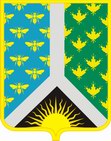 Кемеровская областьНовокузнецкий муниципальный районАдминистрация Новокузнецкого муниципального районаПОСТАНОВЛЕНИЕот 18.09.2019 № 172г. НовокузнецкОб утверждении значений натуральных норм, необходимых для определения базовых нормативных затрат на оказание муниципальных услуг (выполнение работ) на 2019 год В соответствии с абзацем вторым пункта 4 статьи 69.2 Бюджетного кодекса Российской Федерации и постановлением администрации Новокузнецкого муниципального района от 15.10.2015 № 173 «Об утверждении общих требований к определению нормативных затрат на оказание муниципальных услуг, применяемых при расчете объема субсидий на финансовое обеспечение выполнения муниципального задания на оказание муниципальных услуг (выполнение работ) муниципальными учреждениями Новокузнецкого муниципального района»:Утвердить значения натуральных норм, необходимых для определения базовых нормативных затрат на оказание муниципальных услуг (выполнение работ) для:Бюджетного учреждения «Муниципальный архив Новокузнецкого муниципального района» на 2019 год в соответствии с приложением № 1 к настоящему постановлению.Муниципального бюджетного учреждения «Многофункциональный центр предоставления государственных и муниципальных услуг Новокузнецкого муниципального района» на 2019 год в соответствии с приложением № 2 к настоящему постановлению.Муниципального бюджетного учреждения «Автотранспорт бюджетных учреждений МО Новокузнецкого муниципального района» на 2019 год в соответствии с приложением № 3 к настоящему постановлению.Муниципального бюджетного учреждения «Центр по землеустройству и муниципальному имуществу в муниципальном образовании «Новокузнецкий муниципальный район» на 2019 год в соответствии с приложением № 4 к настоящему постановлению.Муниципального автономного учреждения «Новокузнецкая районная газета «Сельские вести» на 2019 год в соответствии с приложением № 5 к настоящему постановлению. Муниципального бюджетного учреждения «Комплексное обслуживание объектов социальной сферы  муниципального образования «Новокузнецкий муниципальный район» на 2019 год в соответствии с приложением № 6 к настоящему постановлению.Муниципального бюджетного учреждения «Комбинат питания Новокузнецкого муниципального района» на 2019 год в соответствии с приложением № 7 к настоящему постановлению.  Признать утратившими силу постановления администрации Новокузнецкого муниципального района:От 25.10.2017 № 255 «Об утверждении значений натуральных норм, необходимых для определения базовых нормативных затрат на оказание муниципальных (выполнение работ) на 2018 год и плановый период 2019 – 2020 годов».От 25.06.2019 № 107 «О внесении изменений в постановление администрации Новокузнецкого муниципального района от 25.10.2017 № 255 «Об утверждении значений натуральных норм, необходимых для определения базовых нормативных затрат на оказание муниципальных (выполнение работ) на 2018 год и плановый период 2019 – 2020 годов».Настоящее постановление опубликовать в Новокузнецкой районной газете «Сельские вести» и разместить на официальном сайте муниципального образования «Новокузнецкий муниципальный район» www.admnkr.ru в информационно-телекоммуникационной сети «Интернет».Настоящее постановление вступает в силу со дня, следующего за днем его официального опубликования, и распространяет свое действие на правоотношения, возникшие с 01.01.2019.Контроль за выполнением настоящего постановления возложить на заместителя главы Новокузнецкого муниципального района по экономике А.В. Гончарову.Глава Новокузнецкого муниципального района                                                    А. В. Шарнин                                                  Значения натуральных норм, необходимых для определения базовых нормативных затрат на оказание муниципальных услуг (выполнение работ)  для бюджетного учреждения «Муниципальный архив Новокузнецкого муниципального района» на 2019 год   Заместитель главы Новокузнецкого  муниципального района по экономике                                                                                                                                                       А.В. Гончарова                                                                                                                                               Значения натуральных норм, необходимых для определения базовых нормативных затратна оказание муниципальных услуг (выполнение работ) для муниципального бюджетного учреждения «Многофункциональный центр предоставления государственных и муниципальных услуг Новокузнецкого муниципального района» на 2019 год  Заместитель главы Новокузнецкого муниципального района по экономике                                                                                          А.В. ГончароваЗначения натуральных норм, необходимых для определения базовых нормативных затрат на оказание муниципальных услуг (выполнение работ) для муниципального бюджетного учреждения «Автотранспорт бюджетных учреждений МО Новокузнецкого муниципального района» на 2019 год Заместитель главы Новокузнецкого муниципального района по экономике                                                                                            А.В. ГончароваЗначения натуральных норм, необходимых для определения базовых нормативных затрат на оказание муниципальных услуг (выполнение работ) для муниципального бюджетного учреждения «Центр по землеустройству и муниципальному имуществу в муниципальном образовании «Новокузнецкий муниципальный район» на 2019 год   Заместитель главы Новокузнецкого  муниципального района по экономике                                                                                         А.В. ГончароваЗначения натуральных норм, необходимых для определения базовых нормативных затрат на оказание муниципальных услуг (выполнение работ) для муниципального автономного учреждения «Новокузнецкая районная газета «Сельские вести» на 2019 год      Заместитель главы Новокузнецкого     муниципального района по экономике                                                                                                                                                       А.В. ГончароваЗначения натуральных норм, необходимых для определения базовых нормативных затратна оказание муниципальных услуг (выполнение работ) для муниципального бюджетного учреждения «Комплексное обслуживание объектов социальной сферы  муниципального образования «Новокузнецкий муниципальный район»на 2019 год       Заместитель главы Новокузнецкого      муниципального района по экономике                                                                                                                                                          А.В. ГончароваЗначения натуральных норм, необходимых для определения базовых нормативных затрат на оказание муниципальных услуг (выполнение работ) для муниципального бюджетного учреждения «Комбинат питания Новокузнецкого муниципального района» на 2019 год   Заместитель главы Новокузнецкого  муниципального района по экономике                                                                                                                                                              А.В. ГончароваНаименование муниципальной услуги*Уникальный номер реестровой записи**Наименование натуральной нормы***Наименование натуральной нормы***Значение натуральной нормы****Значение натуральной нормы****Примечание*****Примечание*****123344551. Оказание информационных услуг на основе архивных документов 750090156138000121251011. Натуральные нормы, непосредственно связанные с оказанием муниципальной услуги1. Натуральные нормы, непосредственно связанные с оказанием муниципальной услуги1. Натуральные нормы, непосредственно связанные с оказанием муниципальной услуги1. Натуральные нормы, непосредственно связанные с оказанием муниципальной услуги1. Натуральные нормы, непосредственно связанные с оказанием муниципальной услуги1. Натуральные нормы, непосредственно связанные с оказанием муниципальной услуги1. Оказание информационных услуг на основе архивных документов 750090156138000121251011.1. Работники, непосредственно связанные с оказанием муниципальной услуги1.1. Работники, непосредственно связанные с оказанием муниципальной услуги1.1. Работники, непосредственно связанные с оказанием муниципальной услуги1.1. Работники, непосредственно связанные с оказанием муниципальной услуги1.1. Работники, непосредственно связанные с оказанием муниципальной услуги1.1. Работники, непосредственно связанные с оказанием муниципальной услуги1. Оказание информационных услуг на основе архивных документов 75009015613800012125101Режим работы основного персонала, человеко-часов в годРежим работы основного персонала, человеко-часов в год607607Трудовой кодекс Российской Федерации, производственный календарь на 2019 годТрудовой кодекс Российской Федерации, производственный календарь на 2019 год1. Оказание информационных услуг на основе архивных документов 750090156138000121251011.2. Материальные запасы и особо ценное движимое имущество, потребляемые (используемые) в процессе оказания муниципальной услуги1.2. Материальные запасы и особо ценное движимое имущество, потребляемые (используемые) в процессе оказания муниципальной услуги1.2. Материальные запасы и особо ценное движимое имущество, потребляемые (используемые) в процессе оказания муниципальной услуги1.2. Материальные запасы и особо ценное движимое имущество, потребляемые (используемые) в процессе оказания муниципальной услуги1.2. Материальные запасы и особо ценное движимое имущество, потребляемые (используемые) в процессе оказания муниципальной услуги1.2. Материальные запасы и особо ценное движимое имущество, потребляемые (используемые) в процессе оказания муниципальной услуги1. Оказание информационных услуг на основе архивных документов 75009015613800012125101Стол, штукСтол, штук44Метод наиболееэффективногоучрежденияМетод наиболееэффективногоучреждения1. Оказание информационных услуг на основе архивных документов 75009015613800012125101Журнал регистрации, штук 	Журнал регистрации, штук 	1010Метод наиболееэффективногоучрежденияМетод наиболееэффективногоучреждения1. Оказание информационных услуг на основе архивных документов 75009015613800012125101Стул, штук Стул, штук 99Метод наиболееэффективногоучрежденияМетод наиболееэффективногоучреждения1. Оказание информационных услуг на основе архивных документов 75009015613800012125101Лавка для посетителей, штукЛавка для посетителей, штук11Метод наиболееэффективногоучрежденияМетод наиболееэффективногоучреждения1. Оказание информационных услуг на основе архивных документов 75009015613800012125101Лестница-стремянка (2-х ступенчатая), штукЛестница-стремянка (2-х ступенчатая), штук11Метод наиболееэффективногоучрежденияМетод наиболееэффективногоучреждения1. Оказание информационных услуг на основе архивных документов 75009015613800012125101Лестница-стремянка (3 ступенчатая), штукЛестница-стремянка (3 ступенчатая), штук22Метод наиболееэффективногоучрежденияМетод наиболееэффективногоучреждения12334455Визоализатор, штукВизоализатор, штук22Метод наиболее эффективного учрежденияМетод наиболее эффективного учрежденияИнформационный стенд, штукИнформационный стенд, штук22Метод наиболее эффективного учрежденияМетод наиболее эффективного учрежденияКартотека А44, штук Картотека А44, штук 22Метод наиболее эффективного учрежденияМетод наиболее эффективного учрежденияПринтер МФУ Kyocera FS-1020MFP, штукПринтер МФУ Kyocera FS-1020MFP, штук11Метод наиболее эффективного учрежденияМетод наиболее эффективного учрежденияКомпьютер, штукКомпьютер, штук22Метод наиболее эффективного учрежденияМетод наиболее эффективного учрежденияАвтоподатчик  Sharp, штукАвтоподатчик  Sharp, штук11Метод наиболее эффективного учрежденияМетод наиболее эффективного учрежденияСтеллаж металлический архивный, штукСтеллаж металлический архивный, штук106106Метод наиболее эффективного учрежденияМетод наиболее эффективного учрежденияМФУ Sharp AR-5618D, штукМФУ Sharp AR-5618D, штук11Метод наиболее эффективного учрежденияМетод наиболее эффективного учреждения1.3. Иные натуральные нормы, непосредственно используемые в процессе оказания муниципальной услуги1.3. Иные натуральные нормы, непосредственно используемые в процессе оказания муниципальной услуги1.3. Иные натуральные нормы, непосредственно используемые в процессе оказания муниципальной услуги1.3. Иные натуральные нормы, непосредственно используемые в процессе оказания муниципальной услуги1.3. Иные натуральные нормы, непосредственно используемые в процессе оказания муниципальной услуги1.3. Иные натуральные нормы, непосредственно используемые в процессе оказания муниципальной услугиМаркированная продукция, штукМаркированная продукция, штук820820Метод наиболее эффективного учрежденияМетод наиболее эффективного учрежденияКанцелярские товары, рублей в годКанцелярские товары, рублей в год1600016000Метод наиболее эффективного учрежденияМетод наиболее эффективного учреждения2. Обеспечение сохранности и учет архивных документов750131162000000120051011. Натуральные нормы, непосредственно связанные с оказанием муниципальной работы1. Натуральные нормы, непосредственно связанные с оказанием муниципальной работы1. Натуральные нормы, непосредственно связанные с оказанием муниципальной работы1. Натуральные нормы, непосредственно связанные с оказанием муниципальной работы1. Натуральные нормы, непосредственно связанные с оказанием муниципальной работы1. Натуральные нормы, непосредственно связанные с оказанием муниципальной работы2. Обеспечение сохранности и учет архивных документов750131162000000120051011.1. Работники, непосредственно связанные с оказанием муниципальной работы1.1. Работники, непосредственно связанные с оказанием муниципальной работы1.1. Работники, непосредственно связанные с оказанием муниципальной работы1.1. Работники, непосредственно связанные с оказанием муниципальной работы1.1. Работники, непосредственно связанные с оказанием муниципальной работы1.1. Работники, непосредственно связанные с оказанием муниципальной работы2. Обеспечение сохранности и учет архивных документов75013116200000012005101Режим работы основного персонала, человеко-часов в год Режим работы основного персонала, человеко-часов в год 5218,15218,1Трудовой кодекс Российской Федерации, производственный календарь на 2019 годТрудовой кодекс Российской Федерации, производственный календарь на 2019 год2. Обеспечение сохранности и учет архивных документов750131162000000120051011.2. Материальные запасы и особо ценное движимое имущество, потребляемые (используемые) в процессе оказания муниципальной работы 1.2. Материальные запасы и особо ценное движимое имущество, потребляемые (используемые) в процессе оказания муниципальной работы 1.2. Материальные запасы и особо ценное движимое имущество, потребляемые (используемые) в процессе оказания муниципальной работы 1.2. Материальные запасы и особо ценное движимое имущество, потребляемые (используемые) в процессе оказания муниципальной работы 1.2. Материальные запасы и особо ценное движимое имущество, потребляемые (используемые) в процессе оказания муниципальной работы 1.2. Материальные запасы и особо ценное движимое имущество, потребляемые (используемые) в процессе оказания муниципальной работы 2. Обеспечение сохранности и учет архивных документов75013116200000012005101Короб для хранения документов, штукКороб для хранения документов, штук361361Метод наиболее эффективного учрежденияМетод наиболее эффективного учреждения2. Обеспечение сохранности и учет архивных документов75013116200000012005101Стеллаж металлический архивный, штукСтеллаж металлический архивный, штук1313Метод наиболее эффективного учрежденияМетод наиболее эффективного учреждения2. Обеспечение сохранности и учет архивных документов75013116200000012005101Короб для хранения документов, штукКороб для хранения документов, штук132132Метод наиболее эффективного учрежденияМетод наиболее эффективного учреждения2. Обеспечение сохранности и учет архивных документов75013116200000012005101Стеллаж металлический архивный угловой, штукСтеллаж металлический архивный угловой, штук77Метод наиболее эффективного учрежденияМетод наиболее эффективного учреждения2. Обеспечение сохранности и учет архивных документов75013116200000012005101Короб для хранения документов, штукКороб для хранения документов, штук126126Метод наиболее эффективного учрежденияМетод наиболее эффективного учреждения2. Обеспечение сохранности и учет архивных документов75013116200000012005101Шкаф 5 секций (сейф), штукШкаф 5 секций (сейф), штук55Метод наиболее эффективного учрежденияМетод наиболее эффективного учреждения2. Обеспечение сохранности и учет архивных документов75013116200000012005101Стеллаж металлический архивный, штукСтеллаж металлический архивный, штук9292Метод наиболее эффективного учрежденияМетод наиболее эффективного учреждения123344551.3. Иные натуральные нормы, непосредственно используемые в процессе оказания муниципальной услуги1.3. Иные натуральные нормы, непосредственно используемые в процессе оказания муниципальной услуги1.3. Иные натуральные нормы, непосредственно используемые в процессе оказания муниципальной услуги1.3. Иные натуральные нормы, непосредственно используемые в процессе оказания муниципальной услуги1.3. Иные натуральные нормы, непосредственно используемые в процессе оказания муниципальной услуги1.3. Иные натуральные нормы, непосредственно используемые в процессе оказания муниципальной услугиМоющий пылесос, штукМоющий пылесос, штук11Метод наиболее эффективного учрежденияМетод наиболее эффективного учрежденияКондиционер, штукКондиционер, штук77Метод наиболее эффективного учрежденияМетод наиболее эффективного учрежденияУвлажнитель воздуха, штукУвлажнитель воздуха, штук11Метод наиболее эффективного учрежденияМетод наиболее эффективного учрежденияРольставни, штукРольставни, штук1313Метод наиболее эффективного учрежденияМетод наиболее эффективного учрежденияЖалюзи, штукЖалюзи, штук1717Метод наиболее эффективного учрежденияМетод наиболее эффективного учрежденияДвери, штукДвери, штук44Метод наиболее эффективного учрежденияМетод наиболее эффективного учрежденияСетевое хранилище, штукСетевое хранилище, штук11Метод наиболее эффективного учрежденияМетод наиболее эффективного учреждения3. Комплектование архивными документами750141163000000120031011. Натуральные нормы, непосредственно связанные с оказанием муниципальной работы1. Натуральные нормы, непосредственно связанные с оказанием муниципальной работы1. Натуральные нормы, непосредственно связанные с оказанием муниципальной работы1. Натуральные нормы, непосредственно связанные с оказанием муниципальной работы1. Натуральные нормы, непосредственно связанные с оказанием муниципальной работы1. Натуральные нормы, непосредственно связанные с оказанием муниципальной работы3. Комплектование архивными документами750141163000000120031011.1. Работники, непосредственно связанные с оказанием муниципальной работы1.1. Работники, непосредственно связанные с оказанием муниципальной работы1.1. Работники, непосредственно связанные с оказанием муниципальной работы1.1. Работники, непосредственно связанные с оказанием муниципальной работы1.1. Работники, непосредственно связанные с оказанием муниципальной работы1.1. Работники, непосредственно связанные с оказанием муниципальной работы3. Комплектование архивными документами75014116300000012003101Режим работы основного персонала, человеко-часов в годРежим работы основного персонала, человеко-часов в год84,984,9Трудовой кодекс Российской Федерации, производственный календарь на 2019 годТрудовой кодекс Российской Федерации, производственный календарь на 2019 год3. Комплектование архивными документами750141163000000120031011.2. Материальные запасы и особо ценное движимое имущество, потребляемые (используемые) в процессе оказания муниципальной работы1.2. Материальные запасы и особо ценное движимое имущество, потребляемые (используемые) в процессе оказания муниципальной работы1.2. Материальные запасы и особо ценное движимое имущество, потребляемые (используемые) в процессе оказания муниципальной работы1.2. Материальные запасы и особо ценное движимое имущество, потребляемые (используемые) в процессе оказания муниципальной работы1.2. Материальные запасы и особо ценное движимое имущество, потребляемые (используемые) в процессе оказания муниципальной работы1.2. Материальные запасы и особо ценное движимое имущество, потребляемые (используемые) в процессе оказания муниципальной работы3. Комплектование архивными документами75014116300000012003101Стол, штукСтол, штук444Метод наиболее эффективного учреждения3. Комплектование архивными документами75014116300000012003101Картотека, штукКартотека, штук111Метод наиболее эффективного учреждения3. Комплектование архивными документами75014116300000012003101Журнал регистрации, штукЖурнал регистрации, штук101010Метод наиболее эффективного учреждения3. Комплектование архивными документами75014116300000012003101Стул, штукСтул, штук999Метод наиболее эффективного учреждения3. Комплектование архивными документами75014116300000012003101Короб для хранения документов, штукКороб для хранения документов, штук172172172Метод наиболее эффективного учреждения3. Комплектование архивными документами75014116300000012003101Брошюровочно-переплетный станок, штукБрошюровочно-переплетный станок, штук222Метод наиболее эффективного учреждения3. Комплектование архивными документами75014116300000012003101Короб для хранения документов, штукКороб для хранения документов, штук505050Метод наиболее эффективного учреждения3. Комплектование архивными документами75014116300000012003101Канцтовары, рублей в годКанцтовары, рублей в год882088208820Метод наиболее эффективного учреждения123344452. Натуральные нормы на общехозяйственные нужды2. Натуральные нормы на общехозяйственные нужды2. Натуральные нормы на общехозяйственные нужды2. Натуральные нормы на общехозяйственные нужды2. Натуральные нормы на общехозяйственные нужды2. Натуральные нормы на общехозяйственные нужды2.1. Коммунальные услуги2.1. Коммунальные услуги2.1. Коммунальные услуги2.1. Коммунальные услуги2.1. Коммунальные услуги2.1. Коммунальные услугиЭлектроэнергия, кило-Ватт час в годЭлектроэнергия, кило-Ватт час в год1333,331333,33Метод наиболее эффективного учрежденияМетод наиболее эффективного учрежденияОтопление, Гика калорий в годОтопление, Гика калорий в год37,0837,08Метод наиболее эффективного учрежденияМетод наиболее эффективного учреждения2.2. Содержание объектов недвижимого имущества, необходимого для выполнения муниципального задания2.2. Содержание объектов недвижимого имущества, необходимого для выполнения муниципального задания2.2. Содержание объектов недвижимого имущества, необходимого для выполнения муниципального задания2.2. Содержание объектов недвижимого имущества, необходимого для выполнения муниципального задания2.2. Содержание объектов недвижимого имущества, необходимого для выполнения муниципального задания2.2. Содержание объектов недвижимого имущества, необходимого для выполнения муниципального заданияТехническое обслуживание и регламентно-профилактический ремонт систем охранно-пожарной сигнализации (количество устройств), штукТехническое обслуживание и регламентно-профилактический ремонт систем охранно-пожарной сигнализации (количество устройств), штук22Метод наиболее эффективного учрежденияМетод наиболее эффективного учрежденияУслуги дворника в зимний период, рублейУслуги дворника в зимний период, рублей2630026300Метод наиболее эффективного учрежденияМетод наиболее эффективного учрежденияДезинфекция архива, рублей в годДезинфекция архива, рублей в год60006000Метод наиболее эффективного учрежденияМетод наиболее эффективного учрежденияУтилизация мусора, рублей в годУтилизация мусора, рублей в год80008000Метод наиболее эффективного учрежденияМетод наиболее эффективного учрежденияУслуги по очистке кондиционеров, штукУслуги по очистке кондиционеров, штук44Метод наиболее эффективного учрежденияМетод наиболее эффективного учрежденияУслуги по монтажу пожарной и охранной сигнализации, штукУслуги по монтажу пожарной и охранной сигнализации, штук22Метод наиболее эффективного учрежденияМетод наиболее эффективного учрежденияПроведение текущего ремонта (проспект Октябрьский, 43), метров квадратных Проведение текущего ремонта (проспект Октябрьский, 43), метров квадратных 120120Метод наиболее эффективного учрежденияМетод наиболее эффективного учрежденияОбслуживание и уборка помещения (количество объектов), штукОбслуживание и уборка помещения (количество объектов), штук22Метод наиболее эффективного учрежденияМетод наиболее эффективного учрежденияМонтаж пожарной сигнализации, штукМонтаж пожарной сигнализации, штук11Метод наиболее эффективного учрежденияМетод наиболее эффективного учрежденияОхрана здания, договор (село Куртуково, проспект Октябрьский, 43а)Охрана здания, договор (село Куртуково, проспект Октябрьский, 43а)22Метод наиболее эффективного учрежденияМетод наиболее эффективного учреждения2.3. Содержание объектов особо ценного движимого имущества, необходимого для выполнения муниципального задания2.3. Содержание объектов особо ценного движимого имущества, необходимого для выполнения муниципального задания2.3. Содержание объектов особо ценного движимого имущества, необходимого для выполнения муниципального задания2.3. Содержание объектов особо ценного движимого имущества, необходимого для выполнения муниципального задания2.3. Содержание объектов особо ценного движимого имущества, необходимого для выполнения муниципального задания2.3. Содержание объектов особо ценного движимого имущества, необходимого для выполнения муниципального заданияРемонт офисной техники, заправка картриджей, рублей в годРемонт офисной техники, заправка картриджей, рублей в год1100011000Метод наиболее эффективного учрежденияМетод наиболее эффективного учреждения2.4. Услуги связи2.4. Услуги связи2.4. Услуги связи2.4. Услуги связи2.4. Услуги связи2.4. Услуги связи12334455Абонентская связь с модемом (количество номеров), единицАбонентская связь с модемом (количество номеров), единиц33Метод наиболее эффективного учрежденияМетод наиболее эффективного учреждения2.5. Транспортные услуги2.5. Транспортные услуги2.5. Транспортные услуги2.5. Транспортные услуги2.5. Транспортные услуги2.5. Транспортные услугиОплата услуг пассажирских перевозок, раз77Метод наиболее эффективного учрежденияМетод наиболее эффективного учрежденияМетод наиболее эффективного учреждения2.6. Прочие общехозяйственные нужды2.6. Прочие общехозяйственные нужды2.6. Прочие общехозяйственные нужды2.6. Прочие общехозяйственные нужды2.6. Прочие общехозяйственные нужды2.6. Прочие общехозяйственные нуждыУслуги по программному обеспечению, рублей в годУслуги по программному обеспечению, рублей в год4100041000Метод наиболее эффективного учрежденияМетод наиболее эффективного учрежденияОбучение персонала, рублей в год Обучение персонала, рублей в год 80008000Метод наиболее эффективного учрежденияМетод наиболее эффективного учрежденияУслуги программиста, рублей в годУслуги программиста, рублей в год2600026000Метод наиболее эффективного учрежденияМетод наиболее эффективного учрежденияУслуги бухгалтера, рублей в годУслуги бухгалтера, рублей в год183000183000Метод наиболее эффективного учрежденияМетод наиболее эффективного учрежденияУслуги по переводу архивных документов в электронный вид, рублей в месяцУслуги по переводу архивных документов в электронный вид, рублей в месяц14616,6614616,66Метод наиболее эффективного учрежденияМетод наиболее эффективного учрежденияПрограмма о взаимодействии с УПФР РФ, рублейПрограмма о взаимодействии с УПФР РФ, рублей2000020000Метод наиболее эффективного учрежденияМетод наиболее эффективного учрежденияКомплектующие части к оргтехнике, рублей в годКомплектующие части к оргтехнике, рублей в год3591135911Метод наиболее эффективного учрежденияМетод наиболее эффективного учрежденияПриобретение канцтоваров, рублей в годПриобретение канцтоваров, рублей в год2000020000Метод наиболее эффективного учрежденияМетод наиболее эффективного учрежденияСтроительные материалы (линолеум, краска, шпаклевка), рублей в годСтроительные материалы (линолеум, краска, шпаклевка), рублей в год1572215722Метод наиболее эффективного учрежденияМетод наиболее эффективного учрежденияХозяйственные товары, рублей в годХозяйственные товары, рублей в год80008000Метод наиболее эффективного учрежденияМетод наиболее эффективного учрежденияНалог, рублей в кварталНалог, рублей в квартал464,25464,25Метод наиболее эффективного учрежденияМетод наиболее эффективного учрежденияМедосмотр, человекМедосмотр, человек33Метод наиболее эффективного учрежденияМетод наиболее эффективного учрежденияНаименование муниципальной услуги*Уникальный номер реестровой записи**Наименование натуральной нормы***Значение натуральной нормы****Примечание*****12345Организация предоставления государственных и муниципальных услуг в многофункциональных центрах предоставления государственных и муниципальных услуг751100Ф.99.0.АЩ57АА00001751100Ф.99.0.АЩ57АА010011. Натуральные нормы, непосредственно связанные с оказанием муниципальной услуги1. Натуральные нормы, непосредственно связанные с оказанием муниципальной услуги1. Натуральные нормы, непосредственно связанные с оказанием муниципальной услугиОрганизация предоставления государственных и муниципальных услуг в многофункциональных центрах предоставления государственных и муниципальных услуг751100Ф.99.0.АЩ57АА00001751100Ф.99.0.АЩ57АА010011.1.  Время, в которое работники, непосредственно связанны с оказанием муниципальной услуги1.1.  Время, в которое работники, непосредственно связанны с оказанием муниципальной услуги1.1.  Время, в которое работники, непосредственно связанны с оказанием муниципальной услугиОрганизация предоставления государственных и муниципальных услуг в многофункциональных центрах предоставления государственных и муниципальных услуг751100Ф.99.0.АЩ57АА00001751100Ф.99.0.АЩ57АА01001Режим работы основного персонала, человеко-часов в год31520Трудовой кодекс Российской Федерации, производственный календарь на 2019 годОрганизация предоставления государственных и муниципальных услуг в многофункциональных центрах предоставления государственных и муниципальных услуг751100Ф.99.0.АЩ57АА00001751100Ф.99.0.АЩ57АА010011.2. Материальные запасы и особо ценное движимое имущество, потребляемые (используемые) в процессе оказания муниципальной услуги1.2. Материальные запасы и особо ценное движимое имущество, потребляемые (используемые) в процессе оказания муниципальной услуги1.2. Материальные запасы и особо ценное движимое имущество, потребляемые (используемые) в процессе оказания муниципальной услугиОрганизация предоставления государственных и муниципальных услуг в многофункциональных центрах предоставления государственных и муниципальных услуг751100Ф.99.0.АЩ57АА00001751100Ф.99.0.АЩ57АА01001Бумага, пачек                                                    574Метод наиболее эффективного учрежденияОрганизация предоставления государственных и муниципальных услуг в многофункциональных центрах предоставления государственных и муниципальных услуг751100Ф.99.0.АЩ57АА00001751100Ф.99.0.АЩ57АА01001Ручка, штук                                                       100Метод наиболее эффективного учрежденияОрганизация предоставления государственных и муниципальных услуг в многофункциональных центрах предоставления государственных и муниципальных услуг751100Ф.99.0.АЩ57АА00001751100Ф.99.0.АЩ57АА01001МФУ, штук 1Метод наиболее эффективного учрежденияОрганизация предоставления государственных и муниципальных услуг в многофункциональных центрах предоставления государственных и муниципальных услуг751100Ф.99.0.АЩ57АА00001751100Ф.99.0.АЩ57АА01001Кресло, штук26Метод наиболее эффективного учрежденияОрганизация предоставления государственных и муниципальных услуг в многофункциональных центрах предоставления государственных и муниципальных услуг751100Ф.99.0.АЩ57АА00001751100Ф.99.0.АЩ57АА01001Стол, штук13Метод наиболее эффективного учрежденияОрганизация предоставления государственных и муниципальных услуг в многофункциональных центрах предоставления государственных и муниципальных услуг751100Ф.99.0.АЩ57АА00001751100Ф.99.0.АЩ57АА01001Тонер для заправки картриджей, килограмм20Метод наиболее эффективного учреждения123451.3. Иные натуральные нормы, непосредственно используемые в процессе оказания муниципальной услуги1.3. Иные натуральные нормы, непосредственно используемые в процессе оказания муниципальной услуги1.3. Иные натуральные нормы, непосредственно используемые в процессе оказания муниципальной услугиПриобретение электронно-цифровой подписи, штук15Постановление  Правительства РФ от 27.02.2015 № 175 «О внесении изменений в Правила организации  деятельности многофункциональных центров предоставления государственных и муниципальных услуг»2. Натуральные нормы на общехозяйственные нужды2. Натуральные нормы на общехозяйственные нужды2. Натуральные нормы на общехозяйственные нужды2.1. Коммунальные услуги2.1. Коммунальные услуги2.1. Коммунальные услугиЭлектроэнергия, кило-Ватт час                          2000Метод наиболее эффективного учрежденияХолодное водоснабжение, кубических метров200Метод наиболее эффективного учрежденияВодоотведение, кубических метров 195,06Метод наиболее эффективного учреждения2.2. Содержание объектов недвижимого имущества, необходимого для выполнения муниципального задания2.2. Содержание объектов недвижимого имущества, необходимого для выполнения муниципального задания2.2. Содержание объектов недвижимого имущества, необходимого для выполнения муниципального заданияОбслуживание и уборка помещения, квадратных метров                       272,03Метод наиболее эффективного учрежденияВывоз твердых бытовых отходов, утилизация, кубических метров в месяц2,2Метод наиболее эффективного учрежденияОхрана, тревожная кнопка, договор                                                  1Метод наиболее эффективного учрежденияОбслуживание пожарной автоматики, договор1Метод наиболее эффективного учреждения2.3. Содержание объектов особо ценного движимого имущества, необходимого для выполнения муниципального задания2.3. Содержание объектов особо ценного движимого имущества, необходимого для выполнения муниципального задания2.3. Содержание объектов особо ценного движимого имущества, необходимого для выполнения муниципального заданияРемонт офисной техники, рублей в год50002.4. Услуги связи2.4. Услуги связи2.4. Услуги связи12345Абонентская связь, ед.5Метод наиболее эффективного учрежденияМобильная связь (Билайн)6Метод наиболее эффективного учрежденияИнтернет, ед.                                              6Метод наиболее эффективного учреждения2.5. Транспортные услуги2.5. Транспортные услуги2.5. Транспортные услугиУслуги легкового транспорта, раз1970Постановление  Правительства РФ от 27.02.2015 № 175 «О внесении изменений в Правила организации  деятельности многофункциональных центров предоставления государственных и муниципальных услуг»2.6. Время,  работников, не принимающих участия  в  оказании муниципальной услуги2.6. Время,  работников, не принимающих участия  в  оказании муниципальной услуги2.6. Время,  работников, не принимающих участия  в  оказании муниципальной услуги Режим работы прочего персонала, включая АУП, человеко-часов17730Трудовой кодекс Российской Федерации, производственный календарь на 2019 год2.7. Прочие общехозяйственные нужды2.7. Прочие общехозяйственные нужды2.7. Прочие общехозяйственные нуждыОбслуживание 1С, рублей в год40000Метод наиболее эффективного учрежденияНалоги, рублей в год385Метод наиболее эффективного учрежденияКанцелярские товары, рублей в год58134Метод наиболее эффективного учрежденияЗапасные части для оргтехники, рублей в год30000Метод наиболее эффективного учрежденияОфисная бумага, пачек300Метод наиболее эффективного учреждения12345Хозяйственные товары, рублей в год30000Дератизация помещений, рублей в год1200Прочие материалы, рублей в год10000Наименование муниципальной услуги*Уникальный номер реестровой записи**Наименование натуральной нормы***Наименование натуральной нормы***Значение натуральной нормы****Примечание*****1233451. Организация и осуществление подвоза учащихся в образовательные учреждения автомобильным транспортом750731000000000000021021. Натуральные нормы, непосредственно связанные с оказанием муниципальной работы1. Натуральные нормы, непосредственно связанные с оказанием муниципальной работы1. Натуральные нормы, непосредственно связанные с оказанием муниципальной работы1. Натуральные нормы, непосредственно связанные с оказанием муниципальной работы1. Организация и осуществление подвоза учащихся в образовательные учреждения автомобильным транспортом750731000000000000021021.1. Работники, непосредственно связанные с оказанием муниципальной работы1.1. Работники, непосредственно связанные с оказанием муниципальной работы1.1. Работники, непосредственно связанные с оказанием муниципальной работы1.1. Работники, непосредственно связанные с оказанием муниципальной работы1. Организация и осуществление подвоза учащихся в образовательные учреждения автомобильным транспортом75073100000000000002102Рабочее время работников (человеко-часов):водитель школьного автобуса трактористРабочее время работников (человеко-часов):водитель школьного автобуса тракторист788002955Трудовой Кодекс Российской Федерации, Производственный календарь на 2019 год1. Организация и осуществление подвоза учащихся в образовательные учреждения автомобильным транспортом750731000000000000021021.2. Материальные запасы и особо ценное движимое имущество, потребляемые (используемые) в процессе оказания муниципальной  работы1.2. Материальные запасы и особо ценное движимое имущество, потребляемые (используемые) в процессе оказания муниципальной  работы1.2. Материальные запасы и особо ценное движимое имущество, потребляемые (используемые) в процессе оказания муниципальной  работы1.2. Материальные запасы и особо ценное движимое имущество, потребляемые (используемые) в процессе оказания муниципальной  работы1. Организация и осуществление подвоза учащихся в образовательные учреждения автомобильным транспортом75073100000000000002102Бензин АИ-92, литровБензин АИ-92, литров322544Распоряжение Минтранса России от 14.03.2008 № АМ-23-р «О введении в действие методических рекомендаций «Нормы расхода топлив и смазочных материалов на автомобильном1. Организация и осуществление подвоза учащихся в образовательные учреждения автомобильным транспортом75073100000000000002102Дизельное топливо, литровДизельное топливо, литров6220Распоряжение Минтранса России от 14.03.2008 № АМ-23-р «О введении в действие методических рекомендаций «Нормы расхода топлив и смазочных материалов на автомобильном1. Организация и осуществление подвоза учащихся в образовательные учреждения автомобильным транспортом75073100000000000002102Автомасло, литровАвтомасло, литров6763Распоряжение Минтранса России от 14.03.2008 № АМ-23-р «О введении в действие методических рекомендаций «Нормы расхода топлив и смазочных материалов на автомобильном123345транспорте»Запасные части, единицЗапасные части, единиц2186Федеральный закон от 10.12.1995 № 196-ФЗ «О безопасности дорожного движения»1.3. Иные натуральные нормы, непосредственно используемые в процессе оказания муниципальной работы1.3. Иные натуральные нормы, непосредственно используемые в процессе оказания муниципальной работы1.3. Иные натуральные нормы, непосредственно используемые в процессе оказания муниципальной работы1.3. Иные натуральные нормы, непосредственно используемые в процессе оказания муниципальной работыСредства индивидуальной защиты, рублей в годСредства индивидуальной защиты, рублей в год101024,04Приказ Минздравсоцразвития России  от 17.12.2010 № 1122н «Об утверждении типовых норм бесплатной выдачи работникам смывающих и (или) обезвреживающих средств и стандарта безопасности труда «Обеспечение работников смывающими и (или) обезвреживающими средствами» Смывающие и восстанавливающие средства, рублей в годСмывающие и восстанавливающие средства, рублей в год90360Приказ Минздравсоцразвития России  от 17.12.2010 № 1122н «Об утверждении типовых норм бесплатной выдачи работникам смывающих и (или) обезвреживающих средств и стандарта безопасности труда «Обеспечение работников смывающими и (или) обезвреживающими средствами» 2. Натуральные нормы на общехозяйственные нужды2. Натуральные нормы на общехозяйственные нужды2. Натуральные нормы на общехозяйственные нужды2. Натуральные нормы на общехозяйственные нужды2.1. Коммунальные услуги2.1. Коммунальные услуги2.1. Коммунальные услуги2.1. Коммунальные услугиЭлектроэнергия, кило-Ватт час в годЭлектроэнергия, кило-Ватт час в год2235,6 Метод наиболее эффективного учрежденияТепло-энергия, Гика калорий в годТепло-энергия, Гика калорий в год11,7 Метод наиболее эффективного учрежденияХолодное водоснабжение, кубических метровХолодное водоснабжение, кубических метров50,3 Метод наиболее эффективного учрежденияВодоотведение, кубических метровВодоотведение, кубических метров114,5Метод наиболее эффективного учреждения2.2. Содержание объектов недвижимого имущества, необходимого для выполнения муниципального задания 2.2. Содержание объектов недвижимого имущества, необходимого для выполнения муниципального задания 2.2. Содержание объектов недвижимого имущества, необходимого для выполнения муниципального задания 2.2. Содержание объектов недвижимого имущества, необходимого для выполнения муниципального задания Проведение текущего ремонта, Проведение текущего ремонта, 49,2 Метод наиболее эф-123445обслуживание помещения, квадратных  метровфективного учрежденияВывоз твердых бытовых отходов, кубических метров5454фективного учреждения2.3. Содержание объектов особо ценного движимого имущества, необходимого для выполнения муниципального задания2.3. Содержание объектов особо ценного движимого имущества, необходимого для выполнения муниципального задания2.3. Содержание объектов особо ценного движимого имущества, необходимого для выполнения муниципального задания2.3. Содержание объектов особо ценного движимого имущества, необходимого для выполнения муниципального задания----2.4. Услуги связи2.4. Услуги связи2.4. Услуги связи2.4. Услуги связиАбонентская связь, ед.Абонентская связь, ед.3Метод наиболее эффективного учрежденияИнтернет, каналИнтернет, канал1Метод наиболее эффективного учреждения2.5. Транспортные услуги2.5. Транспортные услуги2.5. Транспортные услуги2.5. Транспортные услуги----2.6. Работники, которые не принимают непосредственного участия в оказании муниципальной услуги2.6. Работники, которые не принимают непосредственного участия в оказании муниципальной услуги2.6. Работники, которые не принимают непосредственного участия в оказании муниципальной услуги2.6. Работники, которые не принимают непосредственного участия в оказании муниципальной услуги----2.7. Прочие общехозяйственные нужды2.7. Прочие общехозяйственные нужды2.7. Прочие общехозяйственные нужды2.7. Прочие общехозяйственные нуждыРемонт офисной техники, рублей в годРемонт офисной техники, рублей в год6000Метод наиболее эффективного учрежденияТехническое обслуживание и ремонт транспортных средств, ед.Техническое обслуживание и ремонт транспортных средств, ед.40Федеральный закон от 01.07.2011 № 170-ФЗ «О техническом ос-мотре транспортных средств и о внесении изменений в отдельные законодательные акты Российской Федерации»; Положение о техническом обслуживании и ремонте подвижного состава автомобильного транс-123345порта, утверждено Министерством автомобильного транспорта РСФСР 20.09.1984Предрейсовые и послерейсовые медицинские осмотры, единицПредрейсовые и послерейсовые медицинские осмотры, единиц14743Федеральный закон от 10.12.1995 № 196-ФЗ «О безопасности дорожного движения»Медицинские осмотры на водительские справки, единицМедицинские осмотры на водительские справки, единиц46Федеральный закон от 10.12.1995 № 196-ФЗ «О безопасности дорожного движения»Налог на экологию, рублей в годНалог на экологию, рублей в год7800Метод наиболее эффективного учрежденияБланки, сумма в годБланки, сумма в год3050Метод наиболее эффективного учрежденияУслуги по проведению специальной оценки условий труда, сумма в годУслуги по проведению специальной оценки условий труда, сумма в год127400Метод наиболее эффективного учрежденияТекущий ремонт гаражных боксов (ул. Буркацкого, 3)Текущий ремонт гаражных боксов (ул. Буркацкого, 3)3285570Метод наиболее эффективного учрежденияТехнический минимум, услуги по подготовке конкурсной документации, рублей в годТехнический минимум, услуги по подготовке конкурсной документации, рублей в год102606Метод наиболее эффективного учрежденияОбслуживание баз данных бухгалтерии, рублей в годОбслуживание баз данных бухгалтерии, рублей в год43200Метод наиболее эффективного учрежденияБумага писчая, пачекБумага писчая, пачек65Метод наиболее эффективного учрежденияГодовая стоимость лицензии и абонентского обслуживания «Контур-Экстерн»Годовая стоимость лицензии и абонентского обслуживания «Контур-Экстерн»8600Метод наиболее эффективного учрежденияЗапасные части к компьютерам, рублей Запасные части к компьютерам, рублей 10000 Метод наиболее эффективного учрежденияКанцелярские товары, бумага, путевые листы, рублей в годКанцелярские товары, бумага, путевые листы, рублей в год17283Метод наиболее эффективного учреждения2. Автотранспортное обслуживание должностных лиц, 750721149000000000051011. Натуральные нормы, непосредственно связанные с оказанием муниципальной работы1. Натуральные нормы, непосредственно связанные с оказанием муниципальной работы1. Натуральные нормы, непосредственно связанные с оказанием муниципальной работы1. Натуральные нормы, непосредственно связанные с оказанием муниципальной работы2. Автотранспортное обслуживание должностных лиц, 75072114900000000005101Работники, непосредственно связанные с оказанием муниципальной работыРаботники, непосредственно связанные с оказанием муниципальной работыРаботники, непосредственно связанные с оказанием муниципальной работыРаботники, непосредственно связанные с оказанием муниципальной работы123345государственных органов и государственных учреждений в случаях, установленных нормативными правовыми актамисубъектов Российской Федерации, органов местного самоуправленияРабочее время работников:Водитель легкового автомобиля, человеко-часов в годРабочее время работников:Водитель легкового автомобиля, человеко-часов в год11820Трудовой Кодекс Российской Федерации,производственный календарь на 2019 годгосударственных органов и государственных учреждений в случаях, установленных нормативными правовыми актамисубъектов Российской Федерации, органов местного самоуправления1.2. Материальные запасы и особо ценное движимое имущество, потребляемые (используемые) в процессе оказания муниципальной работы1.2. Материальные запасы и особо ценное движимое имущество, потребляемые (используемые) в процессе оказания муниципальной работы1.2. Материальные запасы и особо ценное движимое имущество, потребляемые (используемые) в процессе оказания муниципальной работы1.2. Материальные запасы и особо ценное движимое имущество, потребляемые (используемые) в процессе оказания муниципальной работыгосударственных органов и государственных учреждений в случаях, установленных нормативными правовыми актамисубъектов Российской Федерации, органов местного самоуправленияБензин АИ-92, литров годБензин АИ-92, литров год40945Распоряжение Минтранса России от 14.03.2008 № АМ-23-р «О введении в действие методических рекомендаций «Нормы расхода топлив и смазочных материалов на автомобильном транспорте»государственных органов и государственных учреждений в случаях, установленных нормативными правовыми актамисубъектов Российской Федерации, органов местного самоуправленияАвтомасло, литров в годАвтомасло, литров в год1146Распоряжение Минтранса России от 14.03.2008 № АМ-23-р «О введении в действие методических рекомендаций «Нормы расхода топлив и смазочных материалов на автомобильном транспорте»государственных органов и государственных учреждений в случаях, установленных нормативными правовыми актамисубъектов Российской Федерации, органов местного самоуправленияЗапасные части, штук в годЗапасные части, штук в год1478Распоряжение Минтранса России от 14.03.2008 № АМ-23-р «О введении в действие методических рекомендаций «Нормы расхода топлив и смазочных материалов на автомобильном транспорте»государственных органов и государственных учреждений в случаях, установленных нормативными правовыми актамисубъектов Российской Федерации, органов местного самоуправления1.3. Иные натуральные нормы, непосредственно используемые в процессе оказания муниципальной услуги1.3. Иные натуральные нормы, непосредственно используемые в процессе оказания муниципальной услуги1.3. Иные натуральные нормы, непосредственно используемые в процессе оказания муниципальной услуги1.3. Иные натуральные нормы, непосредственно используемые в процессе оказания муниципальной услугигосударственных органов и государственных учреждений в случаях, установленных нормативными правовыми актамисубъектов Российской Федерации, органов местного самоуправления----государственных органов и государственных учреждений в случаях, установленных нормативными правовыми актамисубъектов Российской Федерации, органов местного самоуправления2. Натуральные нормы на общехозяйственные нужды2. Натуральные нормы на общехозяйственные нужды2. Натуральные нормы на общехозяйственные нужды2. Натуральные нормы на общехозяйственные нуждыгосударственных органов и государственных учреждений в случаях, установленных нормативными правовыми актамисубъектов Российской Федерации, органов местного самоуправления2.1. Коммунальные услуги2.1. Коммунальные услуги2.1. Коммунальные услуги2.1. Коммунальные услугигосударственных органов и государственных учреждений в случаях, установленных нормативными правовыми актамисубъектов Российской Федерации, органов местного самоуправления2.2. Содержание объектов недвижимого имущества, необходимого для выполнения муниципального задания2.2. Содержание объектов недвижимого имущества, необходимого для выполнения муниципального задания2.2. Содержание объектов недвижимого имущества, необходимого для выполнения муниципального задания2.2. Содержание объектов недвижимого имущества, необходимого для выполнения муниципального заданиягосударственных органов и государственных учреждений в случаях, установленных нормативными правовыми актамисубъектов Российской Федерации, органов местного самоуправления----государственных органов и государственных учреждений в случаях, установленных нормативными правовыми актамисубъектов Российской Федерации, органов местного самоуправления2.3. Содержание объектов особо ценного движимого имущества, необходимого для выполнения муниципального задания2.3. Содержание объектов особо ценного движимого имущества, необходимого для выполнения муниципального задания2.3. Содержание объектов особо ценного движимого имущества, необходимого для выполнения муниципального задания2.3. Содержание объектов особо ценного движимого имущества, необходимого для выполнения муниципального заданиягосударственных органов и государственных учреждений в случаях, установленных нормативными правовыми актамисубъектов Российской Федерации, органов местного самоуправления----государственных органов и государственных учреждений в случаях, установленных нормативными правовыми актамисубъектов Российской Федерации, органов местного самоуправления2.4. Услуги связи2.4. Услуги связи2.4. Услуги связи2.4. Услуги связигосударственных органов и государственных учреждений в случаях, установленных нормативными правовыми актамисубъектов Российской Федерации, органов местного самоуправления----государственных органов и государственных учреждений в случаях, установленных нормативными правовыми актамисубъектов Российской Федерации, органов местного самоуправления2.5. Транспортные услуги2.5. Транспортные услуги2.5. Транспортные услуги2.5. Транспортные услугигосударственных органов и государственных учреждений в случаях, установленных нормативными правовыми актамисубъектов Российской Федерации, органов местного самоуправления----государственных органов и государственных учреждений в случаях, установленных нормативными правовыми актамисубъектов Российской Федерации, органов местного самоуправления2.6. Работники, которые не принимают непосредственного участия в оказании муниципальной услуги2.6. Работники, которые не принимают непосредственного участия в оказании муниципальной услуги2.6. Работники, которые не принимают непосредственного участия в оказании муниципальной услуги2.6. Работники, которые не принимают непосредственного участия в оказании муниципальной услуги123345Режим работы административного и вспомогательного персонала, чел/час в годРежим работы административного и вспомогательного персонала, чел/час в год43340Трудовой Кодекс Российской Федерации,производственный календарь на 2019 год2.7. Прочие общехозяйственные нужды2.7. Прочие общехозяйственные нужды2.7. Прочие общехозяйственные нужды2.7. Прочие общехозяйственные нуждыОхрана помещения, рублей в годОхрана помещения, рублей в год12000Обязательное страхование автогражданской ответственности, единиц транспортных средствОбязательное страхование автогражданской ответственности, единиц транспортных средств8Федеральный закон от 25.04.2002 № 40-ФЗ «Об обязательном страховании гражданской ответственности владельцев транспортных средств»Техническое обслуживание и ремонт транспортных средств, единиц транспортных средствТехническое обслуживание и ремонт транспортных средств, единиц транспортных средств8Федеральный закон от 01.07.2011 № 170-ФЗ «О техническом осмотре транспортных средств и о внесении изменений в отдельные законодательные акты Российской Федерации»Иные выплаты (пособие до 3 лет), сумма в годИные выплаты (пособие до 3 лет), сумма в год780Указ президента Российской Федерации от 30.05.1994 № 1110 «О размере компенсационных выплат отдельным категориям граждан»Наименование муниципальной услуги*Уникальный номер реестровой записи**Уникальный номер реестровой записи**Наименование натуральной нормы***Значение натуральной нормы****Значение натуральной нормы****Значение натуральной нормы****Примечание*****Примечание*****Примечание*****12234445551. Подготовка градостроительных планов земельных участков 75079039300000023006102750790393000000230061021. Натуральные нормы, непосредственно связанные с оказанием муниципальной работы1. Натуральные нормы, непосредственно связанные с оказанием муниципальной работы1. Натуральные нормы, непосредственно связанные с оказанием муниципальной работы1. Натуральные нормы, непосредственно связанные с оказанием муниципальной работы1. Натуральные нормы, непосредственно связанные с оказанием муниципальной работы1. Натуральные нормы, непосредственно связанные с оказанием муниципальной работы1. Натуральные нормы, непосредственно связанные с оказанием муниципальной работы1. Подготовка градостроительных планов земельных участков 75079039300000023006102750790393000000230061021.1. Работники, непосредственно связанные с оказанием муниципальной работы1.1. Работники, непосредственно связанные с оказанием муниципальной работы1.1. Работники, непосредственно связанные с оказанием муниципальной работы1.1. Работники, непосредственно связанные с оказанием муниципальной работы1.1. Работники, непосредственно связанные с оказанием муниципальной работы1.1. Работники, непосредственно связанные с оказанием муниципальной работы1.1. Работники, непосредственно связанные с оказанием муниципальной работы1. Подготовка градостроительных планов земельных участков 7507903930000002300610275079039300000023006102Рабочее время работников (человеко-часов в год)Рабочее время работников (человеко-часов в год)Рабочее время работников (человеко-часов в год)2955029550Трудовой кодекс Российской Федерации, производственный календарь на 2019 годТрудовой кодекс Российской Федерации, производственный календарь на 2019 год1. Подготовка градостроительных планов земельных участков 75079039300000023006102750790393000000230061021.2. Материальные запасы и особо ценное движимое имущество, потребляемые (используемые) в процессе оказания муниципальной  работы1.2. Материальные запасы и особо ценное движимое имущество, потребляемые (используемые) в процессе оказания муниципальной  работы1.2. Материальные запасы и особо ценное движимое имущество, потребляемые (используемые) в процессе оказания муниципальной  работы1.2. Материальные запасы и особо ценное движимое имущество, потребляемые (используемые) в процессе оказания муниципальной  работы1.2. Материальные запасы и особо ценное движимое имущество, потребляемые (используемые) в процессе оказания муниципальной  работы1.2. Материальные запасы и особо ценное движимое имущество, потребляемые (используемые) в процессе оказания муниципальной  работы1.2. Материальные запасы и особо ценное движимое имущество, потребляемые (используемые) в процессе оказания муниципальной  работы1. Подготовка градостроительных планов земельных участков 7507903930000002300610275079039300000023006102Бумага писчая, штукБумага писчая, штукБумага писчая, штук300300Метод наиболее эффективного учрежденияМетод наиболее эффективного учреждения1. Подготовка градостроительных планов земельных участков 7507903930000002300610275079039300000023006102Бумага писчая А3, штукБумага писчая А3, штукБумага писчая А3, штук55Метод наиболее эффективного учрежденияМетод наиболее эффективного учреждения1. Подготовка градостроительных планов земельных участков 7507903930000002300610275079039300000023006102Комплектующие части  к оргтехнике, рублей в годКомплектующие части  к оргтехнике, рублей в годКомплектующие части  к оргтехнике, рублей в год91746,091746,0Метод наиболее эффективного учрежденияМетод наиболее эффективного учреждения11233344551.3. Иные натуральные нормы, непосредственно используемые в процессе оказания муниципальной работы1.3. Иные натуральные нормы, непосредственно используемые в процессе оказания муниципальной работы1.3. Иные натуральные нормы, непосредственно используемые в процессе оказания муниципальной работы1.3. Иные натуральные нормы, непосредственно используемые в процессе оказания муниципальной работы1.3. Иные натуральные нормы, непосредственно используемые в процессе оказания муниципальной работы1.3. Иные натуральные нормы, непосредственно используемые в процессе оказания муниципальной работы1.3. Иные натуральные нормы, непосредственно используемые в процессе оказания муниципальной работы-------2. Сбор, обработка, оформление документов по предоставлению жилья, в том числе выдача правоустанавливающих документов (договоры социального найма, договоры найма специализированных жилых помещений, договоры найма муниципальных жилых помещений, договоры найма помещений государственного жилищного фонда коммерческого использования, договоры найма помещений государственного жилищного фонда социального использования, договоры найма жилых помещений)2. Сбор, обработка, оформление документов по предоставлению жилья, в том числе выдача правоустанавливающих документов (договоры социального найма, договоры найма специализированных жилых помещений, договоры найма муниципальных жилых помещений, договоры найма помещений государственного жилищного фонда коммерческого использования, договоры найма помещений государственного жилищного фонда социального использования, договоры найма жилых помещений)280920001000000010081012. Натуральные нормы, непосредственно связанные с оказанием муниципальной работы2. Натуральные нормы, непосредственно связанные с оказанием муниципальной работы2. Натуральные нормы, непосредственно связанные с оказанием муниципальной работы2. Натуральные нормы, непосредственно связанные с оказанием муниципальной работы2. Натуральные нормы, непосредственно связанные с оказанием муниципальной работы2. Натуральные нормы, непосредственно связанные с оказанием муниципальной работы2. Натуральные нормы, непосредственно связанные с оказанием муниципальной работы2. Сбор, обработка, оформление документов по предоставлению жилья, в том числе выдача правоустанавливающих документов (договоры социального найма, договоры найма специализированных жилых помещений, договоры найма муниципальных жилых помещений, договоры найма помещений государственного жилищного фонда коммерческого использования, договоры найма помещений государственного жилищного фонда социального использования, договоры найма жилых помещений)2. Сбор, обработка, оформление документов по предоставлению жилья, в том числе выдача правоустанавливающих документов (договоры социального найма, договоры найма специализированных жилых помещений, договоры найма муниципальных жилых помещений, договоры найма помещений государственного жилищного фонда коммерческого использования, договоры найма помещений государственного жилищного фонда социального использования, договоры найма жилых помещений)280920001000000010081012.1. Работники, непосредственно связанные с оказанием муниципальной работы2.1. Работники, непосредственно связанные с оказанием муниципальной работы2.1. Работники, непосредственно связанные с оказанием муниципальной работы2.1. Работники, непосредственно связанные с оказанием муниципальной работы2.1. Работники, непосредственно связанные с оказанием муниципальной работы2.1. Работники, непосредственно связанные с оказанием муниципальной работы2.1. Работники, непосредственно связанные с оказанием муниципальной работы2. Сбор, обработка, оформление документов по предоставлению жилья, в том числе выдача правоустанавливающих документов (договоры социального найма, договоры найма специализированных жилых помещений, договоры найма муниципальных жилых помещений, договоры найма помещений государственного жилищного фонда коммерческого использования, договоры найма помещений государственного жилищного фонда социального использования, договоры найма жилых помещений)2. Сбор, обработка, оформление документов по предоставлению жилья, в том числе выдача правоустанавливающих документов (договоры социального найма, договоры найма специализированных жилых помещений, договоры найма муниципальных жилых помещений, договоры найма помещений государственного жилищного фонда коммерческого использования, договоры найма помещений государственного жилищного фонда социального использования, договоры найма жилых помещений)28092000100000001008101Рабочее время работников (человеко-часов в год)Рабочее время работников (человеко-часов в год)Рабочее время работников (человеко-часов в год)98509850Трудовой кодекс Российской Федерации, производственный календарь на 2019 годТрудовой кодекс Российской Федерации, производственный календарь на 2019 год2. Сбор, обработка, оформление документов по предоставлению жилья, в том числе выдача правоустанавливающих документов (договоры социального найма, договоры найма специализированных жилых помещений, договоры найма муниципальных жилых помещений, договоры найма помещений государственного жилищного фонда коммерческого использования, договоры найма помещений государственного жилищного фонда социального использования, договоры найма жилых помещений)2. Сбор, обработка, оформление документов по предоставлению жилья, в том числе выдача правоустанавливающих документов (договоры социального найма, договоры найма специализированных жилых помещений, договоры найма муниципальных жилых помещений, договоры найма помещений государственного жилищного фонда коммерческого использования, договоры найма помещений государственного жилищного фонда социального использования, договоры найма жилых помещений)280920001000000010081012.2. Материальные запасы и особо ценное движимое имущество, потребляемые (используемые) в процессе оказания муниципальной  работы2.2. Материальные запасы и особо ценное движимое имущество, потребляемые (используемые) в процессе оказания муниципальной  работы2.2. Материальные запасы и особо ценное движимое имущество, потребляемые (используемые) в процессе оказания муниципальной  работы2.2. Материальные запасы и особо ценное движимое имущество, потребляемые (используемые) в процессе оказания муниципальной  работы2.2. Материальные запасы и особо ценное движимое имущество, потребляемые (используемые) в процессе оказания муниципальной  работы2.2. Материальные запасы и особо ценное движимое имущество, потребляемые (используемые) в процессе оказания муниципальной  работы2.2. Материальные запасы и особо ценное движимое имущество, потребляемые (используемые) в процессе оказания муниципальной  работы2. Сбор, обработка, оформление документов по предоставлению жилья, в том числе выдача правоустанавливающих документов (договоры социального найма, договоры найма специализированных жилых помещений, договоры найма муниципальных жилых помещений, договоры найма помещений государственного жилищного фонда коммерческого использования, договоры найма помещений государственного жилищного фонда социального использования, договоры найма жилых помещений)2. Сбор, обработка, оформление документов по предоставлению жилья, в том числе выдача правоустанавливающих документов (договоры социального найма, договоры найма специализированных жилых помещений, договоры найма муниципальных жилых помещений, договоры найма помещений государственного жилищного фонда коммерческого использования, договоры найма помещений государственного жилищного фонда социального использования, договоры найма жилых помещений)28092000100000001008101Бумага писчая, штукБумага писчая, штук5050502. Сбор, обработка, оформление документов по предоставлению жилья, в том числе выдача правоустанавливающих документов (договоры социального найма, договоры найма специализированных жилых помещений, договоры найма муниципальных жилых помещений, договоры найма помещений государственного жилищного фонда коммерческого использования, договоры найма помещений государственного жилищного фонда социального использования, договоры найма жилых помещений)2. Сбор, обработка, оформление документов по предоставлению жилья, в том числе выдача правоустанавливающих документов (договоры социального найма, договоры найма специализированных жилых помещений, договоры найма муниципальных жилых помещений, договоры найма помещений государственного жилищного фонда коммерческого использования, договоры найма помещений государственного жилищного фонда социального использования, договоры найма жилых помещений)28092000100000001008101Комплектующие части  к оргтехнике, рублей в годКомплектующие части  к оргтехнике, рублей в год14894,014894,014894,02. Сбор, обработка, оформление документов по предоставлению жилья, в том числе выдача правоустанавливающих документов (договоры социального найма, договоры найма специализированных жилых помещений, договоры найма муниципальных жилых помещений, договоры найма помещений государственного жилищного фонда коммерческого использования, договоры найма помещений государственного жилищного фонда социального использования, договоры найма жилых помещений)2. Сбор, обработка, оформление документов по предоставлению жилья, в том числе выдача правоустанавливающих документов (договоры социального найма, договоры найма специализированных жилых помещений, договоры найма муниципальных жилых помещений, договоры найма помещений государственного жилищного фонда коммерческого использования, договоры найма помещений государственного жилищного фонда социального использования, договоры найма жилых помещений)280920001000000010081012.3. Иные натуральные нормы, непосредственно используемые в процессе оказания муниципальной работы2.3. Иные натуральные нормы, непосредственно используемые в процессе оказания муниципальной работы2.3. Иные натуральные нормы, непосредственно используемые в процессе оказания муниципальной работы2.3. Иные натуральные нормы, непосредственно используемые в процессе оказания муниципальной работы2.3. Иные натуральные нормы, непосредственно используемые в процессе оказания муниципальной работы2.3. Иные натуральные нормы, непосредственно используемые в процессе оказания муниципальной работы2.3. Иные натуральные нормы, непосредственно используемые в процессе оказания муниципальной работы2. Сбор, обработка, оформление документов по предоставлению жилья, в том числе выдача правоустанавливающих документов (договоры социального найма, договоры найма специализированных жилых помещений, договоры найма муниципальных жилых помещений, договоры найма помещений государственного жилищного фонда коммерческого использования, договоры найма помещений государственного жилищного фонда социального использования, договоры найма жилых помещений)2. Сбор, обработка, оформление документов по предоставлению жилья, в том числе выдача правоустанавливающих документов (договоры социального найма, договоры найма специализированных жилых помещений, договоры найма муниципальных жилых помещений, договоры найма помещений государственного жилищного фонда коммерческого использования, договоры найма помещений государственного жилищного фонда социального использования, договоры найма жилых помещений)28092000100000001008101-------2. Сбор, обработка, оформление документов по предоставлению жилья, в том числе выдача правоустанавливающих документов (договоры социального найма, договоры найма специализированных жилых помещений, договоры найма муниципальных жилых помещений, договоры найма помещений государственного жилищного фонда коммерческого использования, договоры найма помещений государственного жилищного фонда социального использования, договоры найма жилых помещений)2. Сбор, обработка, оформление документов по предоставлению жилья, в том числе выдача правоустанавливающих документов (договоры социального найма, договоры найма специализированных жилых помещений, договоры найма муниципальных жилых помещений, договоры найма помещений государственного жилищного фонда коммерческого использования, договоры найма помещений государственного жилищного фонда социального использования, договоры найма жилых помещений)280920001000000010081013. Натуральные нормы на общехозяйственные нужды3. Натуральные нормы на общехозяйственные нужды3. Натуральные нормы на общехозяйственные нужды3. Натуральные нормы на общехозяйственные нужды3. Натуральные нормы на общехозяйственные нужды3. Натуральные нормы на общехозяйственные нужды3. Натуральные нормы на общехозяйственные нужды2. Сбор, обработка, оформление документов по предоставлению жилья, в том числе выдача правоустанавливающих документов (договоры социального найма, договоры найма специализированных жилых помещений, договоры найма муниципальных жилых помещений, договоры найма помещений государственного жилищного фонда коммерческого использования, договоры найма помещений государственного жилищного фонда социального использования, договоры найма жилых помещений)2. Сбор, обработка, оформление документов по предоставлению жилья, в том числе выдача правоустанавливающих документов (договоры социального найма, договоры найма специализированных жилых помещений, договоры найма муниципальных жилых помещений, договоры найма помещений государственного жилищного фонда коммерческого использования, договоры найма помещений государственного жилищного фонда социального использования, договоры найма жилых помещений)280920001000000010081013.1. Содержание объектов недвижимого имущества, необходимого для выполнения муниципального задания3.1. Содержание объектов недвижимого имущества, необходимого для выполнения муниципального задания3.1. Содержание объектов недвижимого имущества, необходимого для выполнения муниципального задания3.1. Содержание объектов недвижимого имущества, необходимого для выполнения муниципального задания3.1. Содержание объектов недвижимого имущества, необходимого для выполнения муниципального задания3.1. Содержание объектов недвижимого имущества, необходимого для выполнения муниципального задания3.1. Содержание объектов недвижимого имущества, необходимого для выполнения муниципального задания2. Сбор, обработка, оформление документов по предоставлению жилья, в том числе выдача правоустанавливающих документов (договоры социального найма, договоры найма специализированных жилых помещений, договоры найма муниципальных жилых помещений, договоры найма помещений государственного жилищного фонда коммерческого использования, договоры найма помещений государственного жилищного фонда социального использования, договоры найма жилых помещений)2. Сбор, обработка, оформление документов по предоставлению жилья, в том числе выдача правоустанавливающих документов (договоры социального найма, договоры найма специализированных жилых помещений, договоры найма муниципальных жилых помещений, договоры найма помещений государственного жилищного фонда коммерческого использования, договоры найма помещений государственного жилищного фонда социального использования, договоры найма жилых помещений)28092000100000001008101Обслуживание и уборка помещения, квадратных метровОбслуживание и уборка помещения, квадратных метровОбслуживание и уборка помещения, квадратных метров273,9273,9Метод наиболее эффективного учрежденияМетод наиболее эффективного учреждения2. Сбор, обработка, оформление документов по предоставлению жилья, в том числе выдача правоустанавливающих документов (договоры социального найма, договоры найма специализированных жилых помещений, договоры найма муниципальных жилых помещений, договоры найма помещений государственного жилищного фонда коммерческого использования, договоры найма помещений государственного жилищного фонда социального использования, договоры найма жилых помещений)2. Сбор, обработка, оформление документов по предоставлению жилья, в том числе выдача правоустанавливающих документов (договоры социального найма, договоры найма специализированных жилых помещений, договоры найма муниципальных жилых помещений, договоры найма помещений государственного жилищного фонда коммерческого использования, договоры найма помещений государственного жилищного фонда социального использования, договоры найма жилых помещений)280920001000000010081013.2. Услуги связи3.2. Услуги связи3.2. Услуги связи3.2. Услуги связи3.2. Услуги связи3.2. Услуги связи3.2. Услуги связи1123334445Абонентская связь, единицАбонентская связь, единицАбонентская связь, единиц7773.3. Работники, которые не принимают непосредственного участия в оказании муниципальной услуги3.3. Работники, которые не принимают непосредственного участия в оказании муниципальной услуги3.3. Работники, которые не принимают непосредственного участия в оказании муниципальной услуги3.3. Работники, которые не принимают непосредственного участия в оказании муниципальной услуги3.3. Работники, которые не принимают непосредственного участия в оказании муниципальной услуги3.3. Работники, которые не принимают непосредственного участия в оказании муниципальной услуги3.3. Работники, которые не принимают непосредственного участия в оказании муниципальной услугиРежим работы персонала, человеко-часов в годРежим работы персонала, человеко-часов в годРежим работы персонала, человеко-часов в год1576015760Трудовой кодекс Российской Федерации, производственный календарь на 2019 годТрудовой кодекс Российской Федерации, производственный календарь на 2019 год3.4. Прочие общехозяйственные нужды3.4. Прочие общехозяйственные нужды3.4. Прочие общехозяйственные нужды3.4. Прочие общехозяйственные нужды3.4. Прочие общехозяйственные нужды3.4. Прочие общехозяйственные нужды3.4. Прочие общехозяйственные нуждыВыплаты работникам до трех лет, рублей в месяцВыплаты работникам до трех лет, рублей в месяцВыплаты работникам до трех лет, рублей в месяц6565Указ президента Российской Федерации от 30.05.1994 № 1110 «О размере компенсационных выплат отдельным категориям граждан»Указ президента Российской Федерации от 30.05.1994 № 1110 «О размере компенсационных выплат отдельным категориям граждан»Бумага писчая, штукБумага писчая, штукБумага писчая, штук5050Наименование муниципальной услуги*Уникальный номер реестровой записи**Наименование натуральной нормы***Значение натуральной нормы****Примечание*****12345Осуществление издательской деятельности600080289000000170091011. Натуральные нормы, непосредственно связанные с оказанием муниципальной работы1. Натуральные нормы, непосредственно связанные с оказанием муниципальной работы1. Натуральные нормы, непосредственно связанные с оказанием муниципальной работыОсуществление издательской деятельности600080289000000170091011.1. Работники, непосредственно связанные с оказанием муниципальной работы1.1. Работники, непосредственно связанные с оказанием муниципальной работы1.1. Работники, непосредственно связанные с оказанием муниципальной работыОсуществление издательской деятельности60008028900000017009101Рабочее время работников, человеко-часов в год19700Трудовой Кодекс Российской Федерации, производственный календарь на 2019 годОсуществление издательской деятельности600080289000000170091011.2. Материальные запасы и особо ценное движимое имущество, потребляемые (используемые) в процессе оказания муниципальной  работы1.2. Материальные запасы и особо ценное движимое имущество, потребляемые (используемые) в процессе оказания муниципальной  работы1.2. Материальные запасы и особо ценное движимое имущество, потребляемые (используемые) в процессе оказания муниципальной  работыОсуществление издательской деятельности60008028900000017009101---123451.3. Иные натуральные нормы, непосредственно используемые в процессе оказания муниципальной работы1.3. Иные натуральные нормы, непосредственно используемые в процессе оказания муниципальной работы1.3. Иные натуральные нормы, непосредственно используемые в процессе оказания муниципальной работы---2. Натуральные нормы на общехозяйственные нужды2. Натуральные нормы на общехозяйственные нужды2. Натуральные нормы на общехозяйственные нужды2.1. Коммунальные услуги2.1. Коммунальные услуги2.1. Коммунальные услуги---2.2. Содержание объектов недвижимого имущества, необходимого для выполнения муниципального задания2.2. Содержание объектов недвижимого имущества, необходимого для выполнения муниципального задания2.2. Содержание объектов недвижимого имущества, необходимого для выполнения муниципального задания---2.3. Содержание объектов особо ценного движимого имущества, необходимого для выполнения муниципального задания2.3. Содержание объектов особо ценного движимого имущества, необходимого для выполнения муниципального задания2.3. Содержание объектов особо ценного движимого имущества, необходимого для выполнения муниципального задания---2.4. Услуги связи2.4. Услуги связи2.4. Услуги связи---2.5. Транспортные услуги2.5. Транспортные услуги2.5. Транспортные услуги---2.6. Работники, которые не принимают непосредственного участия в оказании муниципальной работы2.6. Работники, которые не принимают непосредственного участия в оказании муниципальной работы2.6. Работники, которые не принимают непосредственного участия в оказании муниципальной работыРежим работы персонала, человеко-часов в год7880Трудовой Кодекс Российской Федерации, производственный календарь на 2019 год2.7. Прочие общехозяйственные нужды2.7. Прочие общехозяйственные нужды2.7. Прочие общехозяйственные нуждыПолиграфические услуги (печать газеты), сумма в год1185600Метод наиболее эффективного учрежденияПолиграфические услуги (печать приложения к газете), сумма в год76444Метод наиболее эффективного учрежденияНаименование муниципальной услуги*Уникальный номер реестровой записи**Наименование натуральной нормы***Значение натуральной нормы****Примечание*****123451. Содержание (эксплуатация) имущества, находящегося в государственной (муниципальной) собственности750541000000000120011011. Натуральные нормы, непосредственно связанные с оказанием муниципальной работы1. Натуральные нормы, непосредственно связанные с оказанием муниципальной работы1. Натуральные нормы, непосредственно связанные с оказанием муниципальной работы1. Содержание (эксплуатация) имущества, находящегося в государственной (муниципальной) собственности750541000000000120011011.1. Работники, непосредственно связанные с оказанием муниципальной работы1.1. Работники, непосредственно связанные с оказанием муниципальной работы1.1. Работники, непосредственно связанные с оказанием муниципальной работы1. Содержание (эксплуатация) имущества, находящегося в государственной (муниципальной) собственности75054100000000012001101Рабочее время работников, человеко-часов в год246841Трудовой Кодекс Российской Федерации, производственный календарь на 2019 год1. Содержание (эксплуатация) имущества, находящегося в государственной (муниципальной) собственности750541000000000120011011.2. Материальные запасы и особо ценное движимое имущество, потребляемые (используемые) в процессе оказания муниципальной  работы1.2. Материальные запасы и особо ценное движимое имущество, потребляемые (используемые) в процессе оказания муниципальной  работы1.2. Материальные запасы и особо ценное движимое имущество, потребляемые (используемые) в процессе оказания муниципальной  работы1. Содержание (эксплуатация) имущества, находящегося в государственной (муниципальной) собственности75054100000000012001101---123451.3. Иные натуральные нормы, непосредственно используемые в процессе оказания муниципальной работы1.3. Иные натуральные нормы, непосредственно используемые в процессе оказания муниципальной работы1.3. Иные натуральные нормы, непосредственно используемые в процессе оказания муниципальной работыСпецодежда, единиц1252. Натуральные нормы на общехозяйственные нужды2. Натуральные нормы на общехозяйственные нужды2. Натуральные нормы на общехозяйственные нужды2.1. Содержание объектов недвижимого имущества, необходимого для выполнения работы и услуги2.1. Содержание объектов недвижимого имущества, необходимого для выполнения работы и услуги2.1. Содержание объектов недвижимого имущества, необходимого для выполнения работы и услугиАренда помещения, квадратных метров892.2. Содержание объектов особо ценного движимого имущества, необходимого для выполнения работы и услуги2.2. Содержание объектов особо ценного движимого имущества, необходимого для выполнения работы и услуги2.2. Содержание объектов особо ценного движимого имущества, необходимого для выполнения работы и услугиТехническое обслуживание транспортных средств, единиц4Обязательное страхование автогражданской ответственности, единиц транспортных средств4Запасные части для транспортных средств, рублей в год114950,9Техническое обслуживание оргтехники, рублей в год5700,02.3. Услуги связи2.3. Услуги связи2.3. Услуги связиИнтернет, ед.1Абонентская связь, ед.22.4. Транспортные услуги2.4. Транспортные услуги2.4. Транспортные услугиПодталкивание угля, сумма в год рублей600581,522.5. Работники, которые не принимают непосредственного участия в оказании муниципальной работы и услуги2.5. Работники, которые не принимают непосредственного участия в оказании муниципальной работы и услуги2.5. Работники, которые не принимают непосредственного участия в оказании муниципальной работы и услугиРежим работы персонала, человеко-часов в год10835Трудовой Кодекс Российской Федерации, производственный календарь на 2019 год123452.6. Прочие общехозяйственные нужды, относимые на выполнение работ2.6. Прочие общехозяйственные нужды, относимые на выполнение работ2.6. Прочие общехозяйственные нужды, относимые на выполнение работЗатраты на горюче-смазочные материалы, рублей в год359145,6Программа 1С: бухгалтерия, рублей в год24570,5Электронный журнал (Бюджетник.ру)9500,0Канцелярские товары, почтовые и типографические расходы, рублей в год19000,02. Содержание (эксплуатация) имущества, находящегося в государственной (муниципальной) собственности750181020000000120021012. Натуральные нормы, непосредственно связанные с оказанием муниципальной услуги2. Натуральные нормы, непосредственно связанные с оказанием муниципальной услуги2. Натуральные нормы, непосредственно связанные с оказанием муниципальной услуги2. Содержание (эксплуатация) имущества, находящегося в государственной (муниципальной) собственности750181020000000120021012.1. Работники, непосредственно связанные с оказанием муниципальной услуги2.1. Работники, непосредственно связанные с оказанием муниципальной услуги2.1. Работники, непосредственно связанные с оказанием муниципальной услуги2. Содержание (эксплуатация) имущества, находящегося в государственной (муниципальной) собственности75018102000000012002101Рабочее время работников, человеко-часов в год559283Трудовой Кодекс Российской Федерации, производственный календарь на 2019 год2. Содержание (эксплуатация) имущества, находящегося в государственной (муниципальной) собственности750181020000000120021012.2. Материальные запасы и особо ценное движимое имущество, потребляемые (используемые) в процессе оказания муниципальной  услуги2.2. Материальные запасы и особо ценное движимое имущество, потребляемые (используемые) в процессе оказания муниципальной  услуги2.2. Материальные запасы и особо ценное движимое имущество, потребляемые (используемые) в процессе оказания муниципальной  услуги2. Содержание (эксплуатация) имущества, находящегося в государственной (муниципальной) собственности75018102000000012002101Порошок, килограмм378,122. Содержание (эксплуатация) имущества, находящегося в государственной (муниципальной) собственности75018102000000012002101Аптечка, штук262. Содержание (эксплуатация) имущества, находящегося в государственной (муниципальной) собственности75018102000000012002101Мыло 360,652. Содержание (эксплуатация) имущества, находящегося в государственной (муниципальной) собственности75018102000000012002101Сода кальцинированная312,192. Содержание (эксплуатация) имущества, находящегося в государственной (муниципальной) собственности75018102000000012002101Хлорамин 245,482. Содержание (эксплуатация) имущества, находящегося в государственной (муниципальной) собственности75018102000000012002101Сульфохлоронтин 143,322. Содержание (эксплуатация) имущества, находящегося в государственной (муниципальной) собственности75018102000000012002101Жидкость для мытья стекол, штук262. Содержание (эксплуатация) имущества, находящегося в государственной (муниципальной) собственности75018102000000012002101Тряпка для мытья полов, штук13752. Содержание (эксплуатация) имущества, находящегося в государственной (муниципальной) собственности75018102000000012002101Белизна 82. Содержание (эксплуатация) имущества, находящегося в государственной (муниципальной) собственности75018102000000012002101Веник, штук1592. Содержание (эксплуатация) имущества, находящегося в государственной (муниципальной) собственности75018102000000012002101Швабра, штук1592. Содержание (эксплуатация) имущества, находящегося в государственной (муниципальной) собственности75018102000000012002101Ведро, штук15912345Совок, штук159Метла, штук41Лопата штыковая, штук26Грабли, штук15Лопата снеговая, штук41Ледоруб, штук15Черенок, штук41Лопата подборка, штук41Ведро оцинкованное, штук26Тачка, штук252.3. Иные натуральные нормы, непосредственно используемые в процессе оказания муниципальной услуги2.3. Иные натуральные нормы, непосредственно используемые в процессе оказания муниципальной услуги2.3. Иные натуральные нормы, непосредственно используемые в процессе оказания муниципальной услугиСпецодежда и обувь, ед.1403. Натуральные нормы на общехозяйственные нужды3. Натуральные нормы на общехозяйственные нужды3. Натуральные нормы на общехозяйственные нужды3.1. Содержание объектов недвижимого имущества, необходимого для выполнения работы и услуги3.1. Содержание объектов недвижимого имущества, необходимого для выполнения работы и услуги3.1. Содержание объектов недвижимого имущества, необходимого для выполнения работы и услугиАренда помещения, квадратных метров893.2. Содержание объектов особо ценного движимого имущества, необходимого для выполнения работы и услуги3.2. Содержание объектов особо ценного движимого имущества, необходимого для выполнения работы и услуги3.2. Содержание объектов особо ценного движимого имущества, необходимого для выполнения работы и услугиТехническое обслуживание транспортных средств, единиц2Обязательное страхование автогражданской ответственности, единиц транспортных средств2Техническое обслуживание оргтехники, единиц5Запасные части для транспортных средств, рублей в год28308,723.3. Услуги связи3.3. Услуги связи3.3. Услуги связиИнтернет, ед.1Абонентская связь, ед.2123453.4. Работники, которые не принимают непосредственного участия в оказании муниципальной работы и услуги3.4. Работники, которые не принимают непосредственного участия в оказании муниципальной работы и услуги3.4. Работники, которые не принимают непосредственного участия в оказании муниципальной работы и услугиРежим работы персонала, человеко-часов в год17730Трудовой Кодекс Российской Федерации, производственный календарь на 2019 год3.5. Прочие общехозяйственные нужды3.5. Прочие общехозяйственные нужды3.5. Прочие общехозяйственные нуждыГорюче-смазочные материалы, сумма в год рублей585974,4Метод наиболее эффективного учрежденияОбслуживание баз данных бухгалтерии (программа 1С), сумма в год рублей40088,64Метод наиболее эффективного учрежденияКанцелярские товары, сумма в год рублей31000,0Метод наиболее эффективного учрежденияСбрасывание снега с крыш, сумма в год рублей600000,0Метод наиболее эффективного учрежденияМедкомиссия, человек156Метод наиболее эффективного учрежденияПриобретение запасных частей для транспортных средств, сумма в год рублей231350,25Метод наиболее эффективного учрежденияЭлектронный журнал (Бюджетник.ру)15500,0Наименование муниципальной услуги*Уникальный номер реестровой записи**Наименование натуральной нормы***Значение натуральной нормы****Значение натуральной нормы****Примечание*****Примечание*****Примечание*****12344555Предоставление питания (начальное образование)  560200О.99.0БА89АА000001.1. Работники, непосредственно связанные с оказанием муниципальной работы1.1. Работники, непосредственно связанные с оказанием муниципальной работы1.1. Работники, непосредственно связанные с оказанием муниципальной работы1.1. Работники, непосредственно связанные с оказанием муниципальной работы1.1. Работники, непосредственно связанные с оказанием муниципальной работы1.1. Работники, непосредственно связанные с оказанием муниципальной работыПредоставление питания (начальное образование)  560200О.99.0БА89АА00000Рабочее время работников, человеко-часов в год105347,2105347,2Трудовой Кодекс Российской Федерации, производственный календарь на 2019 годТрудовой Кодекс Российской Федерации, производственный календарь на 2019 годТрудовой Кодекс Российской Федерации, производственный календарь на 2019 годПредоставление питания (начальное образование)  560200О.99.0БА89АА000001.2. Материальные запасы и особо ценное движимое имущество, потребляемые (используемые) в процессе оказания муниципальной  работы1.2. Материальные запасы и особо ценное движимое имущество, потребляемые (используемые) в процессе оказания муниципальной  работы1.2. Материальные запасы и особо ценное движимое имущество, потребляемые (используемые) в процессе оказания муниципальной  работы1.2. Материальные запасы и особо ценное движимое имущество, потребляемые (используемые) в процессе оказания муниципальной  работы1.2. Материальные запасы и особо ценное движимое имущество, потребляемые (используемые) в процессе оказания муниципальной  работы1.2. Материальные запасы и особо ценное движимое имущество, потребляемые (используемые) в процессе оказания муниципальной  работыПредоставление питания (начальное образование)  560200О.99.0БА89АА00000Норма питания детей по категориям, рублей дето-день:ХХРешение Совета народных депутатов Новокузнецкого муниципально-Решение Совета народных депутатов Новокузнецкого муниципально-Решение Совета народных депутатов Новокузнецкого муниципально-Предоставление питания (начальное образование)  560200О.99.0БА89АА00000Дети из малообеспеченных семей25,025,0Решение Совета народных депутатов Новокузнецкого муниципально-Решение Совета народных депутатов Новокузнецкого муниципально-Решение Совета народных депутатов Новокузнецкого муниципально-Предоставление питания (начальное образование)  560200О.99.0БА89АА00000Дети из многодетных малообеспеченных семей50,050,0Решение Совета народных депутатов Новокузнецкого муниципально-Решение Совета народных депутатов Новокузнецкого муниципально-Решение Совета народных депутатов Новокузнецкого муниципально-12344555Опекаемые дети и дети из приемных семей50,050,0го района от 02.03.2015      № 100-МНПА «Об утвержде-нии Положения о предоставлении льготного питания обучающимся муниципальных образовательных учреждений, находящихся на тер-ритории Новокузнецкого муниципального района»го района от 02.03.2015      № 100-МНПА «Об утвержде-нии Положения о предоставлении льготного питания обучающимся муниципальных образовательных учреждений, находящихся на тер-ритории Новокузнецкого муниципального района»го района от 02.03.2015      № 100-МНПА «Об утвержде-нии Положения о предоставлении льготного питания обучающимся муниципальных образовательных учреждений, находящихся на тер-ритории Новокузнецкого муниципального района»Дети-инвалиды50,050,0го района от 02.03.2015      № 100-МНПА «Об утвержде-нии Положения о предоставлении льготного питания обучающимся муниципальных образовательных учреждений, находящихся на тер-ритории Новокузнецкого муниципального района»го района от 02.03.2015      № 100-МНПА «Об утвержде-нии Положения о предоставлении льготного питания обучающимся муниципальных образовательных учреждений, находящихся на тер-ритории Новокузнецкого муниципального района»го района от 02.03.2015      № 100-МНПА «Об утвержде-нии Положения о предоставлении льготного питания обучающимся муниципальных образовательных учреждений, находящихся на тер-ритории Новокузнецкого муниципального района»Дети-инвалиды (второе питание)50,050,0го района от 02.03.2015      № 100-МНПА «Об утвержде-нии Положения о предоставлении льготного питания обучающимся муниципальных образовательных учреждений, находящихся на тер-ритории Новокузнецкого муниципального района»го района от 02.03.2015      № 100-МНПА «Об утвержде-нии Положения о предоставлении льготного питания обучающимся муниципальных образовательных учреждений, находящихся на тер-ритории Новокузнецкого муниципального района»го района от 02.03.2015      № 100-МНПА «Об утвержде-нии Положения о предоставлении льготного питания обучающимся муниципальных образовательных учреждений, находящихся на тер-ритории Новокузнецкого муниципального района»Дети, питающиеся в летних палаточных лагерях170,0170,0го района от 02.03.2015      № 100-МНПА «Об утвержде-нии Положения о предоставлении льготного питания обучающимся муниципальных образовательных учреждений, находящихся на тер-ритории Новокузнецкого муниципального района»го района от 02.03.2015      № 100-МНПА «Об утвержде-нии Положения о предоставлении льготного питания обучающимся муниципальных образовательных учреждений, находящихся на тер-ритории Новокузнецкого муниципального района»го района от 02.03.2015      № 100-МНПА «Об утвержде-нии Положения о предоставлении льготного питания обучающимся муниципальных образовательных учреждений, находящихся на тер-ритории Новокузнецкого муниципального района»Дети, питающиеся на летних оздоровительных площадках100,0100,0го района от 02.03.2015      № 100-МНПА «Об утвержде-нии Положения о предоставлении льготного питания обучающимся муниципальных образовательных учреждений, находящихся на тер-ритории Новокузнецкого муниципального района»го района от 02.03.2015      № 100-МНПА «Об утвержде-нии Положения о предоставлении льготного питания обучающимся муниципальных образовательных учреждений, находящихся на тер-ритории Новокузнецкого муниципального района»го района от 02.03.2015      № 100-МНПА «Об утвержде-нии Положения о предоставлении льготного питания обучающимся муниципальных образовательных учреждений, находящихся на тер-ритории Новокузнецкого муниципального района»Дети, питающиеся в летних лагерях труда и отдыха170,0170,0го района от 02.03.2015      № 100-МНПА «Об утвержде-нии Положения о предоставлении льготного питания обучающимся муниципальных образовательных учреждений, находящихся на тер-ритории Новокузнецкого муниципального района»го района от 02.03.2015      № 100-МНПА «Об утвержде-нии Положения о предоставлении льготного питания обучающимся муниципальных образовательных учреждений, находящихся на тер-ритории Новокузнецкого муниципального района»го района от 02.03.2015      № 100-МНПА «Об утвержде-нии Положения о предоставлении льготного питания обучающимся муниципальных образовательных учреждений, находящихся на тер-ритории Новокузнецкого муниципального района»Дети-инвалиды, опекаемые дети, дети-сироты, дети с туберкулезной интоксикацией, питающиеся в дошкольных группах104,0104,0го района от 02.03.2015      № 100-МНПА «Об утвержде-нии Положения о предоставлении льготного питания обучающимся муниципальных образовательных учреждений, находящихся на тер-ритории Новокузнецкого муниципального района»го района от 02.03.2015      № 100-МНПА «Об утвержде-нии Положения о предоставлении льготного питания обучающимся муниципальных образовательных учреждений, находящихся на тер-ритории Новокузнецкого муниципального района»го района от 02.03.2015      № 100-МНПА «Об утвержде-нии Положения о предоставлении льготного питания обучающимся муниципальных образовательных учреждений, находящихся на тер-ритории Новокузнецкого муниципального района»Дети из многодетных малообеспеченных семей43,643,6го района от 02.03.2015      № 100-МНПА «Об утвержде-нии Положения о предоставлении льготного питания обучающимся муниципальных образовательных учреждений, находящихся на тер-ритории Новокузнецкого муниципального района»го района от 02.03.2015      № 100-МНПА «Об утвержде-нии Положения о предоставлении льготного питания обучающимся муниципальных образовательных учреждений, находящихся на тер-ритории Новокузнецкого муниципального района»го района от 02.03.2015      № 100-МНПА «Об утвержде-нии Положения о предоставлении льготного питания обучающимся муниципальных образовательных учреждений, находящихся на тер-ритории Новокузнецкого муниципального района»Дети без льгот33,033,0Протокол № 1 заседания бюджетной комиссии от 11.05.2016Протокол № 1 заседания бюджетной комиссии от 11.05.2016Протокол № 1 заседания бюджетной комиссии от 11.05.2016Моющие и дезинфицирующие средства, штук:Моющие и дезинфицирующие средства, штук:Моющие и дезинфицирующие средства, штук:Моющие и дезинфицирующие средства, штук:Моющие и дезинфицирующие средства, штук:Моющие и дезинфицирующие средства, штук:Мыло хозяйственное 200 грамм191191Постановление Главного государственного санитарного врача Российской Федерации от Постановление Главного государственного санитарного врача Российской Федерации от Постановление Главного государственного санитарного врача Российской Федерации от Мыло туалетное 90 грамм429429Постановление Главного государственного санитарного врача Российской Федерации от Постановление Главного государственного санитарного врача Российской Федерации от Постановление Главного государственного санитарного врача Российской Федерации от Порошок стиральный 2 килограмма238238Постановление Главного государственного санитарного врача Российской Федерации от Постановление Главного государственного санитарного врача Российской Федерации от Постановление Главного государственного санитарного врача Российской Федерации от Порошок чистящий 400 грамм238238Постановление Главного государственного санитарного врача Российской Федерации от Постановление Главного государственного санитарного врача Российской Федерации от Постановление Главного государственного санитарного врача Российской Федерации от Моющее средство для полов 191191Постановление Главного государственного санитарного врача Российской Федерации от Постановление Главного государственного санитарного врача Российской Федерации от Постановление Главного государственного санитарного врача Российской Федерации от Моющее средство для посуды 1 литр643643Постановление Главного государственного санитарного врача Российской Федерации от Постановление Главного государственного санитарного врача Российской Федерации от Постановление Главного государственного санитарного врача Российской Федерации от Средство для чистки пароконвектоматов2121Постановление Главного государственного санитарного врача Российской Федерации от Постановление Главного государственного санитарного врача Российской Федерации от Постановление Главного государственного санитарного врача Российской Федерации от 12344555Дезинфицирующее средство для уборки помещений «Дихлор»111123.07.2008 № 45 «Об утверждении СанПиН 2.4.5.  2409-08»23.07.2008 № 45 «Об утверждении СанПиН 2.4.5.  2409-08»23.07.2008 № 45 «Об утверждении СанПиН 2.4.5.  2409-08»Дезинфицирующее средство для пищевых продуктов «Ника»111123.07.2008 № 45 «Об утверждении СанПиН 2.4.5.  2409-08»23.07.2008 № 45 «Об утверждении СанПиН 2.4.5.  2409-08»23.07.2008 № 45 «Об утверждении СанПиН 2.4.5.  2409-08»Средство для посудомоечной машины 434323.07.2008 № 45 «Об утверждении СанПиН 2.4.5.  2409-08»23.07.2008 № 45 «Об утверждении СанПиН 2.4.5.  2409-08»23.07.2008 № 45 «Об утверждении СанПиН 2.4.5.  2409-08»Ополаскиватель  для посудомоечной машины434323.07.2008 № 45 «Об утверждении СанПиН 2.4.5.  2409-08»23.07.2008 № 45 «Об утверждении СанПиН 2.4.5.  2409-08»23.07.2008 № 45 «Об утверждении СанПиН 2.4.5.  2409-08»1.3. Иные натуральные нормы, непосредственно используемые в процессе оказания муниципальной работы1.3. Иные натуральные нормы, непосредственно используемые в процессе оказания муниципальной работы1.3. Иные натуральные нормы, непосредственно используемые в процессе оказания муниципальной работы1.3. Иные натуральные нормы, непосредственно используемые в процессе оказания муниципальной работы1.3. Иные натуральные нормы, непосредственно используемые в процессе оказания муниципальной работы1.3. Иные натуральные нормы, непосредственно используемые в процессе оказания муниципальной работыМедицинская комиссия, человек4242Метод наиболее эффективного учрежденияМетод наиболее эффективного учрежденияМетод наиболее эффективного учрежденияСтеллаж для продуктов, штук22Метод наиболее эффективного учрежденияМетод наиболее эффективного учрежденияМетод наиболее эффективного учрежденияСтеллаж для сушки продуктов, штук11Метод наиболее эффективного учрежденияМетод наиболее эффективного учрежденияМетод наиболее эффективного учрежденияВодонагреватель, штук22Метод наиболее эффективного учрежденияМетод наиболее эффективного учрежденияМетод наиболее эффективного учрежденияЛарь морозильный, штук11Метод наиболее эффективного учрежденияМетод наиболее эффективного учрежденияМетод наиболее эффективного учрежденияЭлектронная плата управления для пароконвектомата, штук11Метод наиболее эффективного учрежденияМетод наиболее эффективного учрежденияМетод наиболее эффективного учрежденияКостюм рабочий для защиты от производственных загрязнений, штук2626Приказ Минтруда России от 09.12.2014 № 997н «Об утверждении Типовых норм бесплатной выдачи специальной одежды, специальной обуви и других средств индивидуальной защиты работникам Приказ Минтруда России от 09.12.2014 № 997н «Об утверждении Типовых норм бесплатной выдачи специальной одежды, специальной обуви и других средств индивидуальной защиты работникам Приказ Минтруда России от 09.12.2014 № 997н «Об утверждении Типовых норм бесплатной выдачи специальной одежды, специальной обуви и других средств индивидуальной защиты работникам Халат (белый), штук88Приказ Минтруда России от 09.12.2014 № 997н «Об утверждении Типовых норм бесплатной выдачи специальной одежды, специальной обуви и других средств индивидуальной защиты работникам Приказ Минтруда России от 09.12.2014 № 997н «Об утверждении Типовых норм бесплатной выдачи специальной одежды, специальной обуви и других средств индивидуальной защиты работникам Приказ Минтруда России от 09.12.2014 № 997н «Об утверждении Типовых норм бесплатной выдачи специальной одежды, специальной обуви и других средств индивидуальной защиты работникам Жилет утепленный, штук11Приказ Минтруда России от 09.12.2014 № 997н «Об утверждении Типовых норм бесплатной выдачи специальной одежды, специальной обуви и других средств индивидуальной защиты работникам Приказ Минтруда России от 09.12.2014 № 997н «Об утверждении Типовых норм бесплатной выдачи специальной одежды, специальной обуви и других средств индивидуальной защиты работникам Приказ Минтруда России от 09.12.2014 № 997н «Об утверждении Типовых норм бесплатной выдачи специальной одежды, специальной обуви и других средств индивидуальной защиты работникам Фартук прорезиненный, штук1414Приказ Минтруда России от 09.12.2014 № 997н «Об утверждении Типовых норм бесплатной выдачи специальной одежды, специальной обуви и других средств индивидуальной защиты работникам Приказ Минтруда России от 09.12.2014 № 997н «Об утверждении Типовых норм бесплатной выдачи специальной одежды, специальной обуви и других средств индивидуальной защиты работникам Приказ Минтруда России от 09.12.2014 № 997н «Об утверждении Типовых норм бесплатной выдачи специальной одежды, специальной обуви и других средств индивидуальной защиты работникам Головной убор, штук3636Приказ Минтруда России от 09.12.2014 № 997н «Об утверждении Типовых норм бесплатной выдачи специальной одежды, специальной обуви и других средств индивидуальной защиты работникам Приказ Минтруда России от 09.12.2014 № 997н «Об утверждении Типовых норм бесплатной выдачи специальной одежды, специальной обуви и других средств индивидуальной защиты работникам Приказ Минтруда России от 09.12.2014 № 997н «Об утверждении Типовых норм бесплатной выдачи специальной одежды, специальной обуви и других средств индивидуальной защиты работникам 12344555сквозных про-фессий и должностей всех видов экономической деятельности, за-нятым на работах с вредными и (или) опасными условиями труда, а также на работах, выполняемых в особых температурных условиях или связанных с загрязнением»сквозных про-фессий и должностей всех видов экономической деятельности, за-нятым на работах с вредными и (или) опасными условиями труда, а также на работах, выполняемых в особых температурных условиях или связанных с загрязнением»сквозных про-фессий и должностей всех видов экономической деятельности, за-нятым на работах с вредными и (или) опасными условиями труда, а также на работах, выполняемых в особых температурных условиях или связанных с загрязнением»Полотно нетканое, метров291291Полотно вафельное, метров348348Марля, метров14401440Посуда столовая, сумма в год рублей2382023820Медицинский осмотр, человек110110Перчатки резиновые или перчатки из полимерных материалов, штук372372Печатная продукция (меню для школ), штук21442144Предоставление питания (основное общее образование)560200О.99.0ББ3АА000002. Натуральные нормы, непосредственно связанные с оказанием муниципальной услуги2. Натуральные нормы, непосредственно связанные с оказанием муниципальной услуги2. Натуральные нормы, непосредственно связанные с оказанием муниципальной услуги2. Натуральные нормы, непосредственно связанные с оказанием муниципальной услуги2. Натуральные нормы, непосредственно связанные с оказанием муниципальной услуги2. Натуральные нормы, непосредственно связанные с оказанием муниципальной услугиПредоставление питания (основное общее образование)560200О.99.0ББ3АА000002.1. Работники, непосредственно связанные с оказанием муниципальной работы2.1. Работники, непосредственно связанные с оказанием муниципальной работы2.1. Работники, непосредственно связанные с оказанием муниципальной работы2.1. Работники, непосредственно связанные с оказанием муниципальной работы2.1. Работники, непосредственно связанные с оказанием муниципальной работы2.1. Работники, непосредственно связанные с оказанием муниципальной работы12344555Рабочее время работников, человеко-часов в год105153,9105153,9Трудовой Кодекс Российской Федерации, производственный календарь на 2019 годТрудовой Кодекс Российской Федерации, производственный календарь на 2019 годТрудовой Кодекс Российской Федерации, производственный календарь на 2019 год2.2. Материальные запасы и особо ценное движимое имущество, потребляемые (используемые) в процессе оказания муниципальной  работы2.2. Материальные запасы и особо ценное движимое имущество, потребляемые (используемые) в процессе оказания муниципальной  работы2.2. Материальные запасы и особо ценное движимое имущество, потребляемые (используемые) в процессе оказания муниципальной  работы2.2. Материальные запасы и особо ценное движимое имущество, потребляемые (используемые) в процессе оказания муниципальной  работы2.2. Материальные запасы и особо ценное движимое имущество, потребляемые (используемые) в процессе оказания муниципальной  работы2.2. Материальные запасы и особо ценное движимое имущество, потребляемые (используемые) в процессе оказания муниципальной  работыНорма питания детей по категориям, рублей дето-день:ХХРешение Совета народных депутатов Новокузнецкого муниципального района от 02.03.2015 № 100-МНПА «Об утверждении Положения о предоставлении льготного питания обучающимся муниципальных образовательных учреждений, находящихся на территории Новокузнецкого муници-Решение Совета народных депутатов Новокузнецкого муниципального района от 02.03.2015 № 100-МНПА «Об утверждении Положения о предоставлении льготного питания обучающимся муниципальных образовательных учреждений, находящихся на территории Новокузнецкого муници-Решение Совета народных депутатов Новокузнецкого муниципального района от 02.03.2015 № 100-МНПА «Об утверждении Положения о предоставлении льготного питания обучающимся муниципальных образовательных учреждений, находящихся на территории Новокузнецкого муници-Дети из малообеспеченных семей25,025,0Решение Совета народных депутатов Новокузнецкого муниципального района от 02.03.2015 № 100-МНПА «Об утверждении Положения о предоставлении льготного питания обучающимся муниципальных образовательных учреждений, находящихся на территории Новокузнецкого муници-Решение Совета народных депутатов Новокузнецкого муниципального района от 02.03.2015 № 100-МНПА «Об утверждении Положения о предоставлении льготного питания обучающимся муниципальных образовательных учреждений, находящихся на территории Новокузнецкого муници-Решение Совета народных депутатов Новокузнецкого муниципального района от 02.03.2015 № 100-МНПА «Об утверждении Положения о предоставлении льготного питания обучающимся муниципальных образовательных учреждений, находящихся на территории Новокузнецкого муници-Дети из многодетных малообеспеченных семей50,050,0Решение Совета народных депутатов Новокузнецкого муниципального района от 02.03.2015 № 100-МНПА «Об утверждении Положения о предоставлении льготного питания обучающимся муниципальных образовательных учреждений, находящихся на территории Новокузнецкого муници-Решение Совета народных депутатов Новокузнецкого муниципального района от 02.03.2015 № 100-МНПА «Об утверждении Положения о предоставлении льготного питания обучающимся муниципальных образовательных учреждений, находящихся на территории Новокузнецкого муници-Решение Совета народных депутатов Новокузнецкого муниципального района от 02.03.2015 № 100-МНПА «Об утверждении Положения о предоставлении льготного питания обучающимся муниципальных образовательных учреждений, находящихся на территории Новокузнецкого муници-Опекаемые дети и дети из приемных семей50,050,0Решение Совета народных депутатов Новокузнецкого муниципального района от 02.03.2015 № 100-МНПА «Об утверждении Положения о предоставлении льготного питания обучающимся муниципальных образовательных учреждений, находящихся на территории Новокузнецкого муници-Решение Совета народных депутатов Новокузнецкого муниципального района от 02.03.2015 № 100-МНПА «Об утверждении Положения о предоставлении льготного питания обучающимся муниципальных образовательных учреждений, находящихся на территории Новокузнецкого муници-Решение Совета народных депутатов Новокузнецкого муниципального района от 02.03.2015 № 100-МНПА «Об утверждении Положения о предоставлении льготного питания обучающимся муниципальных образовательных учреждений, находящихся на территории Новокузнецкого муници-Дети-инвалиды50,050,0Решение Совета народных депутатов Новокузнецкого муниципального района от 02.03.2015 № 100-МНПА «Об утверждении Положения о предоставлении льготного питания обучающимся муниципальных образовательных учреждений, находящихся на территории Новокузнецкого муници-Решение Совета народных депутатов Новокузнецкого муниципального района от 02.03.2015 № 100-МНПА «Об утверждении Положения о предоставлении льготного питания обучающимся муниципальных образовательных учреждений, находящихся на территории Новокузнецкого муници-Решение Совета народных депутатов Новокузнецкого муниципального района от 02.03.2015 № 100-МНПА «Об утверждении Положения о предоставлении льготного питания обучающимся муниципальных образовательных учреждений, находящихся на территории Новокузнецкого муници-Дети-инвалиды (второе питание)50,050,0Решение Совета народных депутатов Новокузнецкого муниципального района от 02.03.2015 № 100-МНПА «Об утверждении Положения о предоставлении льготного питания обучающимся муниципальных образовательных учреждений, находящихся на территории Новокузнецкого муници-Решение Совета народных депутатов Новокузнецкого муниципального района от 02.03.2015 № 100-МНПА «Об утверждении Положения о предоставлении льготного питания обучающимся муниципальных образовательных учреждений, находящихся на территории Новокузнецкого муници-Решение Совета народных депутатов Новокузнецкого муниципального района от 02.03.2015 № 100-МНПА «Об утверждении Положения о предоставлении льготного питания обучающимся муниципальных образовательных учреждений, находящихся на территории Новокузнецкого муници-Дети, питающиеся в летних палаточных лагерях170,0170,0Решение Совета народных депутатов Новокузнецкого муниципального района от 02.03.2015 № 100-МНПА «Об утверждении Положения о предоставлении льготного питания обучающимся муниципальных образовательных учреждений, находящихся на территории Новокузнецкого муници-Решение Совета народных депутатов Новокузнецкого муниципального района от 02.03.2015 № 100-МНПА «Об утверждении Положения о предоставлении льготного питания обучающимся муниципальных образовательных учреждений, находящихся на территории Новокузнецкого муници-Решение Совета народных депутатов Новокузнецкого муниципального района от 02.03.2015 № 100-МНПА «Об утверждении Положения о предоставлении льготного питания обучающимся муниципальных образовательных учреждений, находящихся на территории Новокузнецкого муници-Дети, питающиеся на летних оздоровительных площадках100,0100,0Решение Совета народных депутатов Новокузнецкого муниципального района от 02.03.2015 № 100-МНПА «Об утверждении Положения о предоставлении льготного питания обучающимся муниципальных образовательных учреждений, находящихся на территории Новокузнецкого муници-Решение Совета народных депутатов Новокузнецкого муниципального района от 02.03.2015 № 100-МНПА «Об утверждении Положения о предоставлении льготного питания обучающимся муниципальных образовательных учреждений, находящихся на территории Новокузнецкого муници-Решение Совета народных депутатов Новокузнецкого муниципального района от 02.03.2015 № 100-МНПА «Об утверждении Положения о предоставлении льготного питания обучающимся муниципальных образовательных учреждений, находящихся на территории Новокузнецкого муници-Дети, питающиеся в летних лагерях труда и отдыха170,0170,0Решение Совета народных депутатов Новокузнецкого муниципального района от 02.03.2015 № 100-МНПА «Об утверждении Положения о предоставлении льготного питания обучающимся муниципальных образовательных учреждений, находящихся на территории Новокузнецкого муници-Решение Совета народных депутатов Новокузнецкого муниципального района от 02.03.2015 № 100-МНПА «Об утверждении Положения о предоставлении льготного питания обучающимся муниципальных образовательных учреждений, находящихся на территории Новокузнецкого муници-Решение Совета народных депутатов Новокузнецкого муниципального района от 02.03.2015 № 100-МНПА «Об утверждении Положения о предоставлении льготного питания обучающимся муниципальных образовательных учреждений, находящихся на территории Новокузнецкого муници-12344455пального района»пального района»Моющие и дезинфицирующие средства, штук:Моющие и дезинфицирующие средства, штук:Моющие и дезинфицирующие средства, штук:Моющие и дезинфицирующие средства, штук:Моющие и дезинфицирующие средства, штук:Моющие и дезинфицирующие средства, штук:Мыло хозяйственное 200 грамм190190190Постановление Главного государственного санитарного врача Российской Федерации от 23.07.2008   № 45 «Об утверждении СанПиН 2.4.5.2409-08»Постановление Главного государственного санитарного врача Российской Федерации от 23.07.2008   № 45 «Об утверждении СанПиН 2.4.5.2409-08»Мыло туалетное 90 грамм428428428Постановление Главного государственного санитарного врача Российской Федерации от 23.07.2008   № 45 «Об утверждении СанПиН 2.4.5.2409-08»Постановление Главного государственного санитарного врача Российской Федерации от 23.07.2008   № 45 «Об утверждении СанПиН 2.4.5.2409-08»Порошок стиральный 2 килограмма238238238Постановление Главного государственного санитарного врача Российской Федерации от 23.07.2008   № 45 «Об утверждении СанПиН 2.4.5.2409-08»Постановление Главного государственного санитарного врача Российской Федерации от 23.07.2008   № 45 «Об утверждении СанПиН 2.4.5.2409-08»Порошок чистящий 400 грамм238238238Постановление Главного государственного санитарного врача Российской Федерации от 23.07.2008   № 45 «Об утверждении СанПиН 2.4.5.2409-08»Постановление Главного государственного санитарного врача Российской Федерации от 23.07.2008   № 45 «Об утверждении СанПиН 2.4.5.2409-08»Моющее средство для полов 190190190Постановление Главного государственного санитарного врача Российской Федерации от 23.07.2008   № 45 «Об утверждении СанПиН 2.4.5.2409-08»Постановление Главного государственного санитарного врача Российской Федерации от 23.07.2008   № 45 «Об утверждении СанПиН 2.4.5.2409-08»Моющее средство для посуды 1 литр642642642Постановление Главного государственного санитарного врача Российской Федерации от 23.07.2008   № 45 «Об утверждении СанПиН 2.4.5.2409-08»Постановление Главного государственного санитарного врача Российской Федерации от 23.07.2008   № 45 «Об утверждении СанПиН 2.4.5.2409-08»Средство для чистки пароконвектоматов212121Постановление Главного государственного санитарного врача Российской Федерации от 23.07.2008   № 45 «Об утверждении СанПиН 2.4.5.2409-08»Постановление Главного государственного санитарного врача Российской Федерации от 23.07.2008   № 45 «Об утверждении СанПиН 2.4.5.2409-08»Дезинфицирующее средство для уборки помещений «Дихлор» 111111Постановление Главного государственного санитарного врача Российской Федерации от 23.07.2008   № 45 «Об утверждении СанПиН 2.4.5.2409-08»Постановление Главного государственного санитарного врача Российской Федерации от 23.07.2008   № 45 «Об утверждении СанПиН 2.4.5.2409-08»Дезинфицирующее средство для пищевых продуктов «Ника»111111Постановление Главного государственного санитарного врача Российской Федерации от 23.07.2008   № 45 «Об утверждении СанПиН 2.4.5.2409-08»Постановление Главного государственного санитарного врача Российской Федерации от 23.07.2008   № 45 «Об утверждении СанПиН 2.4.5.2409-08»Средство для посудомоечной машины 434343Постановление Главного государственного санитарного врача Российской Федерации от 23.07.2008   № 45 «Об утверждении СанПиН 2.4.5.2409-08»Постановление Главного государственного санитарного врача Российской Федерации от 23.07.2008   № 45 «Об утверждении СанПиН 2.4.5.2409-08»Ополаскиватель  для посудомоечной машины434343Постановление Главного государственного санитарного врача Российской Федерации от 23.07.2008   № 45 «Об утверждении СанПиН 2.4.5.2409-08»Постановление Главного государственного санитарного врача Российской Федерации от 23.07.2008   № 45 «Об утверждении СанПиН 2.4.5.2409-08»2.3. Иные натуральные нормы, непосредственно используемые в процессе оказания муниципальной работы2.3. Иные натуральные нормы, непосредственно используемые в процессе оказания муниципальной работы2.3. Иные натуральные нормы, непосредственно используемые в процессе оказания муниципальной работы2.3. Иные натуральные нормы, непосредственно используемые в процессе оказания муниципальной работы2.3. Иные натуральные нормы, непосредственно используемые в процессе оказания муниципальной работы2.3. Иные натуральные нормы, непосредственно используемые в процессе оказания муниципальной работыМедицинская комиссия, человек424242Приказ Минтруда России от 09.12.2014 № 997н «Об утверждении Типовых норм бесплатной выдачи специальной одежды, специальной обуви и других Приказ Минтруда России от 09.12.2014 № 997н «Об утверждении Типовых норм бесплатной выдачи специальной одежды, специальной обуви и других Стеллаж для продуктов, штук222Приказ Минтруда России от 09.12.2014 № 997н «Об утверждении Типовых норм бесплатной выдачи специальной одежды, специальной обуви и других Приказ Минтруда России от 09.12.2014 № 997н «Об утверждении Типовых норм бесплатной выдачи специальной одежды, специальной обуви и других Водонагреватель, штук222Приказ Минтруда России от 09.12.2014 № 997н «Об утверждении Типовых норм бесплатной выдачи специальной одежды, специальной обуви и других Приказ Минтруда России от 09.12.2014 № 997н «Об утверждении Типовых норм бесплатной выдачи специальной одежды, специальной обуви и других Ларь морозильный, штук111Приказ Минтруда России от 09.12.2014 № 997н «Об утверждении Типовых норм бесплатной выдачи специальной одежды, специальной обуви и других Приказ Минтруда России от 09.12.2014 № 997н «Об утверждении Типовых норм бесплатной выдачи специальной одежды, специальной обуви и других Халат (белый), штук777Приказ Минтруда России от 09.12.2014 № 997н «Об утверждении Типовых норм бесплатной выдачи специальной одежды, специальной обуви и других Приказ Минтруда России от 09.12.2014 № 997н «Об утверждении Типовых норм бесплатной выдачи специальной одежды, специальной обуви и других Жилет утепленный, штук111Приказ Минтруда России от 09.12.2014 № 997н «Об утверждении Типовых норм бесплатной выдачи специальной одежды, специальной обуви и других Приказ Минтруда России от 09.12.2014 № 997н «Об утверждении Типовых норм бесплатной выдачи специальной одежды, специальной обуви и других Фартук прорезиненный, штук141414Приказ Минтруда России от 09.12.2014 № 997н «Об утверждении Типовых норм бесплатной выдачи специальной одежды, специальной обуви и других Приказ Минтруда России от 09.12.2014 № 997н «Об утверждении Типовых норм бесплатной выдачи специальной одежды, специальной обуви и других Головной убор, штук353535Приказ Минтруда России от 09.12.2014 № 997н «Об утверждении Типовых норм бесплатной выдачи специальной одежды, специальной обуви и других Приказ Минтруда России от 09.12.2014 № 997н «Об утверждении Типовых норм бесплатной выдачи специальной одежды, специальной обуви и других Марля, метров658658658Приказ Минтруда России от 09.12.2014 № 997н «Об утверждении Типовых норм бесплатной выдачи специальной одежды, специальной обуви и других Приказ Минтруда России от 09.12.2014 № 997н «Об утверждении Типовых норм бесплатной выдачи специальной одежды, специальной обуви и других Посуда столовая, сумма в год рублей237802378023780Приказ Минтруда России от 09.12.2014 № 997н «Об утверждении Типовых норм бесплатной выдачи специальной одежды, специальной обуви и других Приказ Минтруда России от 09.12.2014 № 997н «Об утверждении Типовых норм бесплатной выдачи специальной одежды, специальной обуви и других 12344455Перчатки резиновые или перчатки из полимерных материалов, штук371371371средств индивидуальной защиты работникам сквозных профессий и должностей всех видов экономической деятельности, занятым на работах с вредными и (или) опасными условиями труда, а также на работах, выполняемых в особых температурных условиях или связанных с загрязнением»средств индивидуальной защиты работникам сквозных профессий и должностей всех видов экономической деятельности, занятым на работах с вредными и (или) опасными условиями труда, а также на работах, выполняемых в особых температурных условиях или связанных с загрязнением»средств индивидуальной защиты работникам сквозных профессий и должностей всех видов экономической деятельности, занятым на работах с вредными и (или) опасными условиями труда, а также на работах, выполняемых в особых температурных условиях или связанных с загрязнением»средств индивидуальной защиты работникам сквозных профессий и должностей всех видов экономической деятельности, занятым на работах с вредными и (или) опасными условиями труда, а также на работах, выполняемых в особых температурных условиях или связанных с загрязнением»Полотно нетканое, метров290290290Полотно вафельное, метров347347347Печатная продукция (меню для школ), штук214021402140Предоставление питания (среднее общее образование)560200О.990ББ18АА000003. Натуральные нормы, непосредственно связанные с оказанием муниципальной услуги3. Натуральные нормы, непосредственно связанные с оказанием муниципальной услуги3. Натуральные нормы, непосредственно связанные с оказанием муниципальной услуги3. Натуральные нормы, непосредственно связанные с оказанием муниципальной услуги3. Натуральные нормы, непосредственно связанные с оказанием муниципальной услуги3. Натуральные нормы, непосредственно связанные с оказанием муниципальной услугиПредоставление питания (среднее общее образование)560200О.990ББ18АА000003.1. Работники, непосредственно связанные с оказанием муниципальной работы3.1. Работники, непосредственно связанные с оказанием муниципальной работы3.1. Работники, непосредственно связанные с оказанием муниципальной работы3.1. Работники, непосредственно связанные с оказанием муниципальной работы3.1. Работники, непосредственно связанные с оказанием муниципальной работы3.1. Работники, непосредственно связанные с оказанием муниципальной работыПредоставление питания (среднее общее образование)560200О.990ББ18АА00000Рабочее время работников, человеко-часов в 10631,310631,310631,310631,3Трудовой Ко-12344445годдекс Россий- ской Федерации, производственный календарь на 2019 год3.2. Материальные запасы и особо ценное движимое имущество, потребляемые (используемые) в процессе оказания муниципальной  работы3.2. Материальные запасы и особо ценное движимое имущество, потребляемые (используемые) в процессе оказания муниципальной  работы3.2. Материальные запасы и особо ценное движимое имущество, потребляемые (используемые) в процессе оказания муниципальной  работы3.2. Материальные запасы и особо ценное движимое имущество, потребляемые (используемые) в процессе оказания муниципальной  работы3.2. Материальные запасы и особо ценное движимое имущество, потребляемые (используемые) в процессе оказания муниципальной  работы3.2. Материальные запасы и особо ценное движимое имущество, потребляемые (используемые) в процессе оказания муниципальной  работыНорма питания детей по категориям, рублей дето-день:ХХХРешение Совета народных депутатов Новокузнецкого муниципального района от 02.03.2015 № 100-МНПА «Об утверждении Положения о предоставлении льготного питания обучающимся муниципальных образовательных учреждений, находящихся на территории Новокузнецкого муниципального района»Решение Совета народных депутатов Новокузнецкого муниципального района от 02.03.2015 № 100-МНПА «Об утверждении Положения о предоставлении льготного питания обучающимся муниципальных образовательных учреждений, находящихся на территории Новокузнецкого муниципального района»Дети из малообеспеченных семей25,025,025,0Решение Совета народных депутатов Новокузнецкого муниципального района от 02.03.2015 № 100-МНПА «Об утверждении Положения о предоставлении льготного питания обучающимся муниципальных образовательных учреждений, находящихся на территории Новокузнецкого муниципального района»Решение Совета народных депутатов Новокузнецкого муниципального района от 02.03.2015 № 100-МНПА «Об утверждении Положения о предоставлении льготного питания обучающимся муниципальных образовательных учреждений, находящихся на территории Новокузнецкого муниципального района»Дети из многодетных малообеспеченных семей50,050,050,0Решение Совета народных депутатов Новокузнецкого муниципального района от 02.03.2015 № 100-МНПА «Об утверждении Положения о предоставлении льготного питания обучающимся муниципальных образовательных учреждений, находящихся на территории Новокузнецкого муниципального района»Решение Совета народных депутатов Новокузнецкого муниципального района от 02.03.2015 № 100-МНПА «Об утверждении Положения о предоставлении льготного питания обучающимся муниципальных образовательных учреждений, находящихся на территории Новокузнецкого муниципального района»Опекаемые дети и дети из приемных семей50,050,050,0Решение Совета народных депутатов Новокузнецкого муниципального района от 02.03.2015 № 100-МНПА «Об утверждении Положения о предоставлении льготного питания обучающимся муниципальных образовательных учреждений, находящихся на территории Новокузнецкого муниципального района»Решение Совета народных депутатов Новокузнецкого муниципального района от 02.03.2015 № 100-МНПА «Об утверждении Положения о предоставлении льготного питания обучающимся муниципальных образовательных учреждений, находящихся на территории Новокузнецкого муниципального района»Дети-инвалиды50,050,050,0Решение Совета народных депутатов Новокузнецкого муниципального района от 02.03.2015 № 100-МНПА «Об утверждении Положения о предоставлении льготного питания обучающимся муниципальных образовательных учреждений, находящихся на территории Новокузнецкого муниципального района»Решение Совета народных депутатов Новокузнецкого муниципального района от 02.03.2015 № 100-МНПА «Об утверждении Положения о предоставлении льготного питания обучающимся муниципальных образовательных учреждений, находящихся на территории Новокузнецкого муниципального района»Дети-инвалиды (второе питание)50,050,050,0Решение Совета народных депутатов Новокузнецкого муниципального района от 02.03.2015 № 100-МНПА «Об утверждении Положения о предоставлении льготного питания обучающимся муниципальных образовательных учреждений, находящихся на территории Новокузнецкого муниципального района»Решение Совета народных депутатов Новокузнецкого муниципального района от 02.03.2015 № 100-МНПА «Об утверждении Положения о предоставлении льготного питания обучающимся муниципальных образовательных учреждений, находящихся на территории Новокузнецкого муниципального района»Дети, питающиеся в летних палаточных лагерях170,0170,0170,0Решение Совета народных депутатов Новокузнецкого муниципального района от 02.03.2015 № 100-МНПА «Об утверждении Положения о предоставлении льготного питания обучающимся муниципальных образовательных учреждений, находящихся на территории Новокузнецкого муниципального района»Решение Совета народных депутатов Новокузнецкого муниципального района от 02.03.2015 № 100-МНПА «Об утверждении Положения о предоставлении льготного питания обучающимся муниципальных образовательных учреждений, находящихся на территории Новокузнецкого муниципального района»Дети, питающиеся на летних оздоровительных площадках100,0100,0100,0Решение Совета народных депутатов Новокузнецкого муниципального района от 02.03.2015 № 100-МНПА «Об утверждении Положения о предоставлении льготного питания обучающимся муниципальных образовательных учреждений, находящихся на территории Новокузнецкого муниципального района»Решение Совета народных депутатов Новокузнецкого муниципального района от 02.03.2015 № 100-МНПА «Об утверждении Положения о предоставлении льготного питания обучающимся муниципальных образовательных учреждений, находящихся на территории Новокузнецкого муниципального района»Дети, питающиеся в летних лагерях труда и отдыха170,0170,0170,0Решение Совета народных депутатов Новокузнецкого муниципального района от 02.03.2015 № 100-МНПА «Об утверждении Положения о предоставлении льготного питания обучающимся муниципальных образовательных учреждений, находящихся на территории Новокузнецкого муниципального района»Решение Совета народных депутатов Новокузнецкого муниципального района от 02.03.2015 № 100-МНПА «Об утверждении Положения о предоставлении льготного питания обучающимся муниципальных образовательных учреждений, находящихся на территории Новокузнецкого муниципального района»Мыло хозяйственное 200 грамм191919Постановление Главного Постановление Главного Мыло туалетное 90 грамм434343Постановление Главного Постановление Главного 12344455Порошок стиральный (2 килограмма)242424государственного санитарного врача Российской Федерации от 23.07.2008   № 45 «Об утверждении СанПиН 2.4.5.2409-08»государственного санитарного врача Российской Федерации от 23.07.2008   № 45 «Об утверждении СанПиН 2.4.5.2409-08»Порошок чистящий 400 грамм242424государственного санитарного врача Российской Федерации от 23.07.2008   № 45 «Об утверждении СанПиН 2.4.5.2409-08»государственного санитарного врача Российской Федерации от 23.07.2008   № 45 «Об утверждении СанПиН 2.4.5.2409-08»Моющее средство для полов 191919государственного санитарного врача Российской Федерации от 23.07.2008   № 45 «Об утверждении СанПиН 2.4.5.2409-08»государственного санитарного врача Российской Федерации от 23.07.2008   № 45 «Об утверждении СанПиН 2.4.5.2409-08»Моющее средство для посуды 1 литр656565государственного санитарного врача Российской Федерации от 23.07.2008   № 45 «Об утверждении СанПиН 2.4.5.2409-08»государственного санитарного врача Российской Федерации от 23.07.2008   № 45 «Об утверждении СанПиН 2.4.5.2409-08»Средство для чистки пароконвектоматов222государственного санитарного врача Российской Федерации от 23.07.2008   № 45 «Об утверждении СанПиН 2.4.5.2409-08»государственного санитарного врача Российской Федерации от 23.07.2008   № 45 «Об утверждении СанПиН 2.4.5.2409-08»Дезинфицирующее средство для уборки помещений «Дихлор» 111государственного санитарного врача Российской Федерации от 23.07.2008   № 45 «Об утверждении СанПиН 2.4.5.2409-08»государственного санитарного врача Российской Федерации от 23.07.2008   № 45 «Об утверждении СанПиН 2.4.5.2409-08»Дезинфицирующее средство для пищевых продуктов «Ника»111государственного санитарного врача Российской Федерации от 23.07.2008   № 45 «Об утверждении СанПиН 2.4.5.2409-08»государственного санитарного врача Российской Федерации от 23.07.2008   № 45 «Об утверждении СанПиН 2.4.5.2409-08»Средство для посудомоечной машины 444государственного санитарного врача Российской Федерации от 23.07.2008   № 45 «Об утверждении СанПиН 2.4.5.2409-08»государственного санитарного врача Российской Федерации от 23.07.2008   № 45 «Об утверждении СанПиН 2.4.5.2409-08»Ополаскиватель  для посудомоечной машины444государственного санитарного врача Российской Федерации от 23.07.2008   № 45 «Об утверждении СанПиН 2.4.5.2409-08»государственного санитарного врача Российской Федерации от 23.07.2008   № 45 «Об утверждении СанПиН 2.4.5.2409-08»3.3. Иные натуральные нормы, непосредственно используемые в процессе оказания муниципальной работы3.3. Иные натуральные нормы, непосредственно используемые в процессе оказания муниципальной работы3.3. Иные натуральные нормы, непосредственно используемые в процессе оказания муниципальной работы3.3. Иные натуральные нормы, непосредственно используемые в процессе оказания муниципальной работы3.3. Иные натуральные нормы, непосредственно используемые в процессе оказания муниципальной работы3.3. Иные натуральные нормы, непосредственно используемые в процессе оказания муниципальной работыМедицинская комиссия, человек444Ларь морозильный, штук111Костюм рабочий для защиты от производственных загрязнений, штук333Приказ Минтруда России от 09.12.2014 № 997н«Об утверждении Типовых норм бесплатной выдачи специальной одежды, специальной обуви и других средств индивидуальной защиты Приказ Минтруда России от 09.12.2014 № 997н«Об утверждении Типовых норм бесплатной выдачи специальной одежды, специальной обуви и других средств индивидуальной защиты Халат (белый), штук111Приказ Минтруда России от 09.12.2014 № 997н«Об утверждении Типовых норм бесплатной выдачи специальной одежды, специальной обуви и других средств индивидуальной защиты Приказ Минтруда России от 09.12.2014 № 997н«Об утверждении Типовых норм бесплатной выдачи специальной одежды, специальной обуви и других средств индивидуальной защиты Фартук прорезиненный, штук222Приказ Минтруда России от 09.12.2014 № 997н«Об утверждении Типовых норм бесплатной выдачи специальной одежды, специальной обуви и других средств индивидуальной защиты Приказ Минтруда России от 09.12.2014 № 997н«Об утверждении Типовых норм бесплатной выдачи специальной одежды, специальной обуви и других средств индивидуальной защиты Головной убор, штук444Приказ Минтруда России от 09.12.2014 № 997н«Об утверждении Типовых норм бесплатной выдачи специальной одежды, специальной обуви и других средств индивидуальной защиты Приказ Минтруда России от 09.12.2014 № 997н«Об утверждении Типовых норм бесплатной выдачи специальной одежды, специальной обуви и других средств индивидуальной защиты Посуда столовая, сумма в год рублейПосуда столовая, сумма в год рублей24002400Приказ Минтруда России от 09.12.2014 № 997н«Об утверждении Типовых норм бесплатной выдачи специальной одежды, специальной обуви и других средств индивидуальной защиты Приказ Минтруда России от 09.12.2014 № 997н«Об утверждении Типовых норм бесплатной выдачи специальной одежды, специальной обуви и других средств индивидуальной защиты Перчатки резиновые или перчатки из полимерных материалов, штукПерчатки резиновые или перчатки из полимерных материалов, штук3838Приказ Минтруда России от 09.12.2014 № 997н«Об утверждении Типовых норм бесплатной выдачи специальной одежды, специальной обуви и других средств индивидуальной защиты Приказ Минтруда России от 09.12.2014 № 997н«Об утверждении Типовых норм бесплатной выдачи специальной одежды, специальной обуви и других средств индивидуальной защиты Печатная продукция (меню для школ), штукПечатная продукция (меню для школ), штук216216Приказ Минтруда России от 09.12.2014 № 997н«Об утверждении Типовых норм бесплатной выдачи специальной одежды, специальной обуви и других средств индивидуальной защиты Приказ Минтруда России от 09.12.2014 № 997н«Об утверждении Типовых норм бесплатной выдачи специальной одежды, специальной обуви и других средств индивидуальной защиты 12334455работникам сквозных профессий и должностей всех видов экономической деятельности, занятым на работах с вредными и (или) опасными условиями труда, а также на работах, выполняемых в особых температурных условиях или связанных с загрязнением»работникам сквозных профессий и должностей всех видов экономической деятельности, занятым на работах с вредными и (или) опасными условиями труда, а также на работах, выполняемых в особых температурных условиях или связанных с загрязнением»Полотно нетканое, метровПолотно нетканое, метров2929Полотно вафельное, метровПолотно вафельное, метров3535Марля, метровМарля, метров6969Предоставление питания560200О.99.0БА89АА00000560200О.99.0ББ3АА00000560200О.990ББ18АА000004. Натуральные нормы на общехозяйственные нужды4. Натуральные нормы на общехозяйственные нужды4. Натуральные нормы на общехозяйственные нужды4. Натуральные нормы на общехозяйственные нужды4. Натуральные нормы на общехозяйственные нужды4. Натуральные нормы на общехозяйственные нуждыПредоставление питания560200О.99.0БА89АА00000560200О.99.0ББ3АА00000560200О.990ББ18АА000004.1. Коммунальные услуги4.1. Коммунальные услуги4.1. Коммунальные услуги4.1. Коммунальные услуги4.1. Коммунальные услуги4.1. Коммунальные услугиПредоставление питания560200О.99.0БА89АА00000560200О.99.0ББ3АА00000560200О.990ББ18АА00000Электроэнергия, кило-Ватт часЭлектроэнергия, кило-Ватт час647,2647,2Предоставление питания560200О.99.0БА89АА00000560200О.99.0ББ3АА00000560200О.990ББ18АА000004.2. Содержание объектов недвижимого имущества, необходимого для выполнения муниципального задания4.2. Содержание объектов недвижимого имущества, необходимого для выполнения муниципального задания4.2. Содержание объектов недвижимого имущества, необходимого для выполнения муниципального задания4.2. Содержание объектов недвижимого имущества, необходимого для выполнения муниципального задания4.2. Содержание объектов недвижимого имущества, необходимого для выполнения муниципального задания4.2. Содержание объектов недвижимого имущества, необходимого для выполнения муниципального заданияПредоставление питания560200О.99.0БА89АА00000560200О.99.0ББ3АА00000560200О.990ББ18АА00000Техническое обслуживание и ремонт оборудования, рублей в годТехническое обслуживание и ремонт оборудования, рублей в год700000,0700000,012334455Обслуживание здания ул. Фестивальная,18, рублей в годОбслуживание здания ул. Фестивальная,18, рублей в год13892,013892,0Охрана здания, сумма в год рублейОхрана здания, сумма в год рублей12000,012000,04.3. Содержание объектов особо ценного движимого имущества, необходимого для выполнения муниципального задания4.3. Содержание объектов особо ценного движимого имущества, необходимого для выполнения муниципального задания4.3. Содержание объектов особо ценного движимого имущества, необходимого для выполнения муниципального задания4.3. Содержание объектов особо ценного движимого имущества, необходимого для выполнения муниципального задания4.3. Содержание объектов особо ценного движимого имущества, необходимого для выполнения муниципального задания4.3. Содержание объектов особо ценного движимого имущества, необходимого для выполнения муниципального заданияОбязательное страхование автогражданской ответственности, единиц транспортных средствОбязательное страхование автогражданской ответственности, единиц транспортных средств4Метод эффективного учреждения Метод эффективного учреждения Метод эффективного учреждения Ремонт офисной техники, сумма в год рублейРемонт офисной техники, сумма в год рублей5000,0Метод эффективного учреждения Метод эффективного учреждения Метод эффективного учреждения Дезинфекция транспортных средств, м3Дезинфекция транспортных средств, м3150,13Метод эффективного учреждения Метод эффективного учреждения Метод эффективного учреждения Техническое обслуживание транспортных средств, единиц транспортных средствТехническое обслуживание транспортных средств, единиц транспортных средств4Метод эффективного учреждения Метод эффективного учреждения Метод эффективного учреждения 4.4. Услуги связи4.4. Услуги связи4.4. Услуги связи4.4. Услуги связи4.4. Услуги связи4.4. Услуги связиАбонентская связь, штук114.5. Транспортные услуги4.5. Транспортные услуги4.5. Транспортные услуги4.5. Транспортные услуги4.5. Транспортные услуги4.5. Транспортные услуги------4.6. Работники, которые не принимают непосредственного участия в оказании муниципальной услуги4.6. Работники, которые не принимают непосредственного участия в оказании муниципальной услуги4.6. Работники, которые не принимают непосредственного участия в оказании муниципальной услуги4.6. Работники, которые не принимают непосредственного участия в оказании муниципальной услуги4.6. Работники, которые не принимают непосредственного участия в оказании муниципальной услуги4.6. Работники, которые не принимают непосредственного участия в оказании муниципальной услугиРежим работы персонала, человеко-часов в год2462524625Производственный календарь на 2019 годПроизводственный календарь на 2019 годПроизводственный календарь на 2019 год4.7. Прочие общехозяйственные нужды4.7. Прочие общехозяйственные нужды4.7. Прочие общехозяйственные нужды4.7. Прочие общехозяйственные нужды4.7. Прочие общехозяйственные нужды4.7. Прочие общехозяйственные нуждыБензин АИ-92, литров62146214Обучение и повышение квалификации, сумма в год рублей20000,020000,0Печатная продукция, сумма в год рублей6195,06195,0Заправка и ремонт картриджей, рублей в год27660,027660,0Бумага писчая, пачек252252Канцелярские товары, сумма в год рублей7992,647992,64Запасные части, сумма в год рублей28537,4628537,4612344555Обслуживание электронного документооборота, сумма в год рублей16000,016000,0Обслуживание баз данных бухгалтерии, сумма в год рублей70735,9270735,92Предрейсовые медосмотры, количество осмотров320320Принтер-сканер, штук11Налог, сумма в год рублей84743,0584743,05